ЗАКОНОДАТЕЛЬНОЕ СОБРАНИЕ ЗАБАЙКАЛЬСКОГО КРАЯПОСТАНОВЛЕНИЕот 22 сентября 2010 г. N 263О РЕГЛАМЕНТЕ ЗАКОНОДАТЕЛЬНОГО СОБРАНИЯ ЗАБАЙКАЛЬСКОГО КРАЯВ соответствии со статьей 5 Федерального закона "Об общих принципах организации законодательных (представительных) и исполнительных органов государственной власти субъектов Российской Федерации", статьей 30 Устава Забайкальского края Законодательное Собрание Забайкальского края постановляет:1. Принять Регламент Законодательного Собрания Забайкальского края (прилагается).2. Настоящее постановление вступает в силу со дня его опубликования в газете "Забайкальский рабочий".3. Со дня вступления в силу настоящего постановления признать утратившим силу постановление Законодательного Собрания Забайкальского края от 17.11.2008 N 43 "О Регламенте Законодательного Собрания Забайкальского края" ("Забайкальский рабочий", 8 декабря 2008 года, N 236).ПредседательЗаконодательного СобранияЗабайкальского краяС.М.ЖИРЯКОВПриложениек ПостановлениюЗаконодательного СобранияЗабайкальского краяот 22 сентября 2010 г. N 263РЕГЛАМЕНТЗАКОНОДАТЕЛЬНОГО СОБРАНИЯ ЗАБАЙКАЛЬСКОГО КРАЯРаздел I. ОБЩИЕ ПОЛОЖЕНИЯГлава 1. ОБЩИЕ ПОЛОЖЕНИЯСтатья 1(в ред. Постановления Законодательного Собрания Забайкальского края от 22.11.2022 N 271)Законодательное Собрание Забайкальского края является представительным и единственным законодательным органом государственной власти Забайкальского края.Законодательное Собрание Забайкальского края является постоянно действующим органом государственной власти Забайкальского края.Статья 2(в ред. Постановления Законодательного Собрания Забайкальского края от 30.10.2015 N 384)Законодательное Собрание Забайкальского края (далее также - Законодательное Собрание края) осуществляет свои полномочия в соответствии с Конституцией Российской Федерации, федеральными конституционными законами, федеральными законами, Уставом Забайкальского края (далее - Устав края), законами Забайкальского края (далее - законы края), иными нормативными правовыми актами Законодательного Собрания края, а также Регламентом Законодательного Собрания Забайкальского края (далее - настоящий Регламент).Статья 3Законодательное Собрание края осуществляет свою деятельность на принципах законности, коллегиальности, многопартийности, политкорректности, гласности и подотчетности избирателям.Статья 4Законодательное Собрание края осуществляет законодательные полномочия посредством принятия законов края по вопросам, находящимся в исключительном ведении края, в совместном ведении Российской Федерации и субъектов Российской Федерации, а также путем осуществления права законодательной инициативы в Федеральном Собрании Российской Федерации.Статья 5Депутату Законодательного Собрания края (далее также - депутат) в соответствии с федеральными законами, законами края и настоящим Регламентом обеспечиваются условия для беспрепятственного и эффективного осуществления его представительских полномочий в Законодательном Собрании края, на избирательном округе, при обращении к должностным лицам края, а также при осуществлении полномочий в Законодательном Собрании края.Статья 6Для совместной деятельности и выражения единой позиции по вопросам, рассматриваемым Законодательным Собранием края, депутаты Законодательного Собрания края образуют депутатские объединения в порядке, установленном Федеральным законом от 21 декабря 2021 года N 414-ФЗ "Об общих принципах организации публичной власти в субъектах Российской Федерации" (далее также - Федеральный закон "Об общих принципах организации публичной власти в субъектах Российской Федерации") и настоящим Регламентом.(в ред. Постановлений Законодательного Собрания Забайкальского края от 30.10.2015 N 384, от 22.11.2022 N 271)Раздел II. ВНУТРЕННЕЕ УСТРОЙСТВО И ОСНОВНЫЕ ФОРМЫДЕЯТЕЛЬНОСТИ ЗАКОНОДАТЕЛЬНОГО СОБРАНИЯ ЗАБАЙКАЛЬСКОГО КРАЯ(в ред. Постановления Законодательного СобранияЗабайкальского краяот 30.10.2015 N 384)Глава 2. СТРУКТУРА И ОСНОВНЫЕ ФОРМЫ ДЕЯТЕЛЬНОСТИЗАКОНОДАТЕЛЬНОГО СОБРАНИЯ(в ред. Постановления Законодательного СобранияЗабайкальского краяот 30.10.2015 N 384)Статья 7Структура Законодательного Собрания края устанавливается постановлением Законодательного Собрания края.Статья 8Основные формы деятельности Законодательного Собрания края определяются законами края.Глава 3. ПОРЯДОК ИЗБРАНИЯ ПРЕДСЕДАТЕЛЯ ЗАКОНОДАТЕЛЬНОГОСОБРАНИЯ ЗАБАЙКАЛЬСКОГО КРАЯ. ПРАВА И ОБЯЗАННОСТИ.ОСВОБОЖДЕНИЕ ОТ ЗАМЕЩАЕМОЙ ДОЛЖНОСТИСтатья 91. Председатель Законодательного Собрания Забайкальского края (далее также - Председатель Законодательного Собрания края) избирается на первом заседании Законодательного Собрания края из числа депутатов тайным голосованием на срок полномочий Законодательного Собрания края.При досрочном освобождении депутата от должности Председателя Законодательного Собрания Забайкальского края избрание Председателя Законодательного Собрания Забайкальского края проводится в течение 30 календарных дней после дня принятия постановления Законодательного Собрания края о досрочном освобождении депутата от указанной государственной должности в соответствии с настоящей статьей.(в ред. Постановления Законодательного Собрания Забайкальского края от 22.11.2022 N 271)2. Председатель Законодательного Собрания края осуществляет свою деятельность на профессиональной основе.(в ред. Постановления Законодательного Собрания Забайкальского края от 22.11.2022 N 271)3. Кандидатуры на должность Председателя Законодательного Собрания края вправе выдвигать депутатские объединения, группа депутатов, депутат, в том числе путем самовыдвижения.4. В ходе обсуждения, которое проводится по каждой выдвинутой кандидатуре на должность Председателя Законодательного Собрания края, не заявившей самоотвод, кандидаты выступают на заседании Законодательного Собрания края и отвечают на вопросы депутатов. Каждый депутат, группа депутатов имеют право высказывать свое мнение, агитировать "за" или "против" кандидата.Выдвижение и обсуждение кандидатур прекращается по решению Законодательного Собрания края, принятому большинством голосов от числа присутствующих на заседании депутатов.5. В бюллетень для тайного голосования по выборам Председателя Законодательного Собрания края вносятся все кандидатуры, за исключением лиц, заявивших самоотвод. Самоотвод принимается без голосования.6. Каждый депутат может голосовать только за одну из кандидатур, включенных в список для тайного голосования.7. Кандидат считается избранным на должность Председателя Законодательного Собрания края, если в результате тайного голосования он получил более половины голосов от установленного числа депутатов.(в ред. Постановления Законодательного Собрания Забайкальского края от 22.11.2022 N 271)8. В случае если на должность Председателя Законодательного Собрания края было выдвинуто две кандидатуры и ни одна из них не получила необходимого для избрания числа голосов депутатов, проводится повторное голосование по кандидатуре, получившей наибольшее число голосов депутатов. При равном количестве голосов депутатов, полученных кандидатами, проводятся повторные выборы с новым выдвижением кандидатур. При этом возможно выдвижение прежних кандидатур.9. В случае если на должность Председателя Законодательного Собрания края было выдвинуто более двух кандидатур и ни одна из них не получила необходимого для избрания числа голосов депутатов, проводится повторное голосование по двум кандидатурам, получившим наибольшее число голосов.10. Избранным на должность Председателя Законодательного Собрания края по итогам повторного голосования считается кандидат, получивший более половины голосов от установленного числа депутатов.(в ред. Постановления Законодательного Собрания Забайкальского края от 22.11.2022 N 271)11. Если при повторном голосовании ни один из кандидатов не набрал более половины голосов от установленного числа депутатов, Законодательное Собрание края вновь проводит повторные выборы Председателя Законодательного Собрания края с новым выдвижением кандидатур. При этом возможно выдвижение прежних кандидатур.(в ред. Постановления Законодательного Собрания Забайкальского края от 22.11.2022 N 271)12. Одна и та же кандидатура для избрания на должность Председателя Законодательного Собрания края может выдвигаться на рассмотрение Законодательного Собрания края не более двух раз подряд.13. Решение об избрании Председателя Законодательного Собрания края по результатам тайного голосования оформляется постановлением Законодательного Собрания края без дополнительного голосования.Статья 101. Председатель Законодательного Собрания края организует работу Законодательного Собрания края, исполняет полномочия, определенные Уставом края и законами края.2. Председатель Законодательного Собрания края:1) ведет заседания Законодательного Собрания края и Совета Законодательного Собрания края;2) ведает вопросами внутреннего распорядка Законодательного Собрания края;3) организует работу Законодательного Собрания края;3.1) утверждает смету расходов Законодательного Собрания края;(п. 3.1 введен Постановлением Законодательного Собрания Забайкальского края от 27.02.2013 N 42)3.2) организует реализацию положений законодательства Российской Федерации о контрактной системе в сфере закупок товаров, работ, услуг для обеспечения государственных и муниципальных нужд;(п. 3.2 введен Постановлением Законодательного Собрания Забайкальского края от 12.02.2014 N 47)4) формирует аппарат Законодательного Собрания края, утверждает его структуру и штатное расписание;5) осуществляет координацию и общее руководство деятельностью аппарата Законодательного Собрания края и его взаимодействие с депутатами Законодательного Собрания края;6) в соответствии с действующим законодательством осуществляет прием и увольнение, назначает и освобождает от должности государственных гражданских служащих, а также специалистов, осуществляющих обеспечение деятельности Законодательного Собрания края;7) от имени Законодательного Собрания края осуществляет взаимодействие с населением края, органами государственной власти, государственными органами края и органами местного самоуправления, представляет Забайкальский край по вопросам полномочий Законодательного Собрания края в Российской Федерации и за рубежом;8) участвует в согласительных процедурах, используемых Президентом Российской Федерации в соответствии со статьей 85 Конституции Российской Федерации для разрешения разногласий между органами государственной власти Российской Федерации и органами государственной власти Забайкальского края, а также между органами государственной власти субъектов Российской Федерации;9) направляет в комитеты Законодательного Собрания края в соответствии с вопросами их ведения поступившие в Законодательное Собрание края проекты законов края и других правовых актов для рассмотрения и подготовки заключений;(в ред. Постановления Законодательного Собрания Забайкальского края от 30.10.2015 N 384)10) создает по предложению Совета Законодательного Собрания края и (или) комитетов Законодательного Собрания края рабочие группы по разработке проектов законов края;11) подписывает законы края и постановления Законодательного Собрания края;12) издает распоряжения и дает поручения по вопросам, отнесенным к его компетенции;12.1) утверждает положение о депутатском центре Законодательного Собрания Забайкальского края;(п. 12.1 введен Постановлением Законодательного Собрания Забайкальского края от 14.12.2011 N 440)13) открывает публичные слушания;14) осуществляет прием граждан по личным вопросам в соответствии с установленным графиком;15) осуществляет иные полномочия в соответствии с федеральными законами, законами края, нормативными правовыми актами Законодательного Собрания края.(в ред. Постановления Законодательного Собрания Забайкальского края от 27.02.2013 N 42)3. Председатель Законодательного Собрания края или по его поручению один из заместителей Председателя Законодательного Собрания края представляет Законодательному Собранию края доклад о деятельности Законодательного Собрания края за прошедший календарный год в срок до 1 апреля, ежегодную и ежеквартальную информации о плане законопроектных работ, о плане работ по направлениям деятельности Законодательного Собрания края.Статья 111. Председатель Законодательного Собрания края может быть отозван с должности депутатами путем тайного голосования на заседании Законодательного Собрания края.2. Предложение об отзыве Председателя Законодательного Собрания края вносится группой не менее одной трети от установленного числа депутатов Законодательного Собрания края в постоянную комиссию Законодательного Собрания края по Регламенту и вопросам депутатской этики (далее - постоянная комиссия по Регламенту) не позднее чем за 20 дней до дня заседания Законодательного Собрания края.(в ред. Постановлений Законодательного Собрания Забайкальского края от 30.10.2015 N 384, от 22.11.2022 N 271)Предложение об отзыве вносится в форме заявления. Заявление должно быть подписано лично всеми депутатами - инициаторами отзыва с указанием фамилии, имени и отчества (при наличии) каждого депутата, номера избирательного округа или наименования регионального отделения политической партии, в составе списка которого он избран, даты подписания заявления.(в ред. Постановления Законодательного Собрания Забайкальского края от 30.10.2015 N 384)Заявление должно содержать обоснование освобождения от должности Председателя Законодательного Собрания края с изложением мотивов, послуживших инициированию данного вопроса.3. Постоянная комиссия по Регламенту рассматривает поступившее заявление на предмет соблюдения инициаторами требований настоящего Регламента, готовит заключение, содержащее соответствующие выводы, и выносит вопрос на рассмотрение на ближайшем заседании Законодательного Собрания края.(часть 3 в ред. Постановления Законодательного Собрания Забайкальского края от 30.10.2015 N 384)4. По результатам рассмотрения заявления об отзыве Председателя Законодательного Собрания края постоянная комиссия по Регламенту дает заключение о соблюдении инициаторами отзыва требований настоящего Регламента при инициировании вопроса об отзыве Председателя Законодательного Собрания края. В случае если в заключении постоянной комиссии по Регламенту указано на нарушение инициаторами отзыва требований настоящего Регламента, представителю постоянной комиссии по Регламенту до голосования о включении данного вопроса в повестку дня заседания Законодательного Собрания края в обязательном порядке предоставляется слово.5. Включение в повестку дня заседания Законодательного Собрания края вопроса об отзыве Председателя Законодательного Собрания края принимается тайным голосованием.Решение о включении в повестку дня заседания вопроса об отзыве Председателя Законодательного Собрания края считается принятым, если по результатам тайного голосования за него проголосовало более половины от установленного числа депутатов.(в ред. Постановления Законодательного Собрания Забайкальского края от 22.11.2022 N 271)6. При рассмотрении вопроса об отзыве Председателя Законодательного Собрания края Председателю Законодательного Собрания края и другим депутатам, а также представителям депутатских объединений предоставляется слово.7. Инициаторы отзыва Председателя Законодательного Собрания края до объявления начала голосования по данному вопросу вправе отозвать свою инициативу.8. По решению Законодательного Собрания края для проведения депутатского расследования по данному вопросу может быть создана комиссия из числа депутатов. В состав комиссии может входить не более половины от числа депутатов, внесших предложение об отзыве Председателя Законодательного Собрания края.9. Председатель Законодательного Собрания края считается отозванным, если за его отзыв проголосовало не менее двух третей от установленного числа депутатов.(в ред. Постановления Законодательного Собрания Забайкальского края от 22.11.2022 N 271)10. По результатам тайного голосования об отзыве Председателя Законодательного Собрания края оформляется постановление Законодательного Собрания края.11. Председатель Законодательного Собрания края может быть досрочно освобожден от должности Председателя Законодательного Собрания Забайкальского края по собственному желанию путем подачи письменного заявления. Постановление Законодательного Собрания края об освобождении Председателя Законодательного Собрания края от замещаемой должности принимается на основании его заявления открытым голосованием на ближайшем заседании Законодательного Собрания края.В случае если за освобождение Председателя Законодательного Собрания края от замещаемой должности проголосовало менее половины от установленного числа депутатов, Председатель Законодательного Собрания края вправе сложить свои полномочия по истечении 14 календарных дней после дня заседания Законодательного Собрания края.(часть 11 в ред. Постановления Законодательного Собрания Забайкальского края от 22.11.2022 N 271)Глава 4. ПОРЯДОК ИЗБРАНИЯ ПЕРВОГО ЗАМЕСТИТЕЛЯ ПРЕДСЕДАТЕЛЯЗАКОНОДАТЕЛЬНОГО СОБРАНИЯ ЗАБАЙКАЛЬСКОГО КРАЯ, ЗАМЕСТИТЕЛЯПРЕДСЕДАТЕЛЯ ЗАКОНОДАТЕЛЬНОГО СОБРАНИЯ ЗАБАЙКАЛЬСКОГО КРАЯ,ЗАМЕСТИТЕЛЯ ПРЕДСЕДАТЕЛЯ ЗАКОНОДАТЕЛЬНОГО СОБРАНИЯЗАБАЙКАЛЬСКОГО КРАЯ - ПРЕДСЕДАТЕЛЯ КОМИТЕТА ЗАКОНОДАТЕЛЬНОГОСОБРАНИЯ ЗАБАЙКАЛЬСКОГО КРАЯ. ПРАВА И ОБЯЗАННОСТИ.ОСВОБОЖДЕНИЕ ОТ ЗАМЕЩАЕМОЙ ДОЛЖНОСТИ(в ред. Постановления Законодательного СобранияЗабайкальского краяот 11.10.2016 N 275)Статья 121. Первый заместитель Председателя Законодательного Собрания Забайкальского края (далее также - первый заместитель Председателя Законодательного Собрания края) избирается тайным голосованием из числа депутатов в течение одного месяца со дня первого заседания в правомочном составе Законодательного Собрания края нового созыва.(в ред. Постановления Законодательного Собрания Забайкальского края от 25.09.2013 N 20)2. Первый заместитель Председателя Законодательного Собрания края осуществляет свою деятельность на профессиональной основе или без отрыва от основной деятельности.(в ред. Постановлений Законодательного Собрания Забайкальского края от 16.10.2013 N 90, от 22.11.2022 N 271)3. Кандидатура на должность первого заместителя Председателя Законодательного Собрания края вносится Председателем Законодательного Собрания края.4. В ходе обсуждения выдвинутой кандидатуры каждый депутат, группа депутатов имеют право высказывать свое мнение, агитировать "за" или "против" кандидата.5. Кандидат считается избранным на должность первого заместителя Председателя Законодательного Собрания края, если за него проголосовало более половины от установленного числа депутатов.(в ред. Постановления Законодательного Собрания Забайкальского края от 22.11.2022 N 271)6. Если по результатам голосования кандидат не набрал необходимого числа голосов депутатов, то процедура выборов первого заместителя Председателя Законодательного Собрания края повторяется с новым выдвижением кандидатуры. При этом возможно выдвижение прежней кандидатуры.(в ред. Постановления Законодательного Собрания Забайкальского края от 22.11.2022 N 271)7. Одна и та же кандидатура для избрания на должность первого заместителя Председателя Законодательного Собрания края может выдвигаться на рассмотрение Законодательного Собрания края не более двух раз.8. Решение об избрании первого заместителя Председателя Законодательного Собрания края по результатам тайного голосования оформляется постановлением Законодательного Собрания края без дополнительного голосования.9. Утратила силу. - Постановление Законодательного Собрания Забайкальского края от 22.11.2022 N 271.10. Освобождение от должности первого заместителя Председателя Законодательного Собрания края осуществляется в порядке, предусмотренном статьей 11 настоящего Регламента.(часть 10 в ред. Постановления Законодательного Собрания Забайкальского края от 16.10.2013 N 90)Статья 131. Первый заместитель Председателя Законодательного Собрания края:1) координирует деятельность комитетов Законодательного Собрания края;2) формирует план законопроектных работ Законодательного Собрания края и контролирует его исполнение;3) оказывает содействие депутатам Законодательного Собрания края в осуществлении ими своих полномочий и обеспечивает их необходимой информацией, рассматривает вопросы, связанные с выполнением депутатами обязанностей по работе в Законодательном Собрании края, его органах и на избирательных округах, содействует изучению депутатами российского законодательства, оказывает депутатам необходимую правовую, организационно-техническую и иную помощь, связанную с депутатской деятельностью;4) в пределах своих полномочий координирует деятельность Законодательного Собрания края во взаимоотношениях с органами исполнительной власти края, иными государственными органами, организациями;5) в установленные дни и часы осуществляет прием граждан, организует рассмотрение их обращений, заявлений и жалоб.2. В случае отсутствия Председателя Законодательного Собрания края первый заместитель Председателя Законодательного Собрания края осуществляет исполнение его обязанностей.3. Первый заместитель Председателя Законодательного Собрания края по поручению Председателя Законодательного Собрания края рассматривает текущие оперативные вопросы и исполняет иные полномочия.Статья 13.1(введена Постановлением Законодательного Собрания Забайкальского края от 11.10.2016 N 275)1. Заместитель Председателя Законодательного Собрания Забайкальского края (далее также - заместитель Председателя Законодательного Собрания края) избирается из числа депутатов на заседании Законодательного Собрания края тайным голосованием.2. Заместитель Председателя Законодательного Собрания края осуществляет свою деятельность на профессиональной основе или без отрыва от основной деятельности.(в ред. Постановлений Законодательного Собрания Забайкальского края от 04.07.2018 N 200, от 22.11.2022 N 271)3. Кандидатура на должность заместителя Председателя Законодательного Собрания края вносится Председателем Законодательного Собрания края.4. В ходе обсуждения выдвинутой кандидатуры каждый депутат, группа депутатов имеют право высказывать свое мнение, агитировать "за" или "против" кандидата.5. Кандидат считается избранным на должность заместителя Председателя Законодательного Собрания края, если за него проголосовало более половины от установленного числа депутатов.(в ред. Постановления Законодательного Собрания Забайкальского края от 22.11.2022 N 271)6. Если по результатам голосования кандидат не набрал необходимого числа голосов депутатов, то процедура выборов заместителя Председателя Законодательного Собрания края повторяется с новым выдвижением кандидатуры. При этом возможно выдвижение прежней кандидатуры.(в ред. Постановления Законодательного Собрания Забайкальского края от 22.11.2022 N 271)7. Одна и та же кандидатура для избрания на должность заместителя Председателя Законодательного Собрания края может выдвигаться на рассмотрение Законодательного Собрания края не более двух раз.8. Решение об избрании заместителя Председателя Законодательного Собрания края по результатам тайного голосования оформляется постановлением Законодательного Собрания края без дополнительного голосования.9. Освобождение от должности заместителя Председателя Законодательного Собрания края осуществляется в порядке, предусмотренном статьей 11 настоящего Регламента, за исключением случая, предусмотренного частью 10 настоящей статьи.10. В случае изменения структуры Законодательного Собрания Забайкальского края освобождение заместителя Председателя Законодательного Собрания края от замещаемой должности осуществляется в соответствии с постановлением Законодательного Собрания края, которое принимается открытым голосованием на основании постановления Законодательного Собрания края об изменении структуры Законодательного Собрания края.11. Заместитель Председателя Законодательного Собрания края:1) координирует деятельность комиссий Законодательного Собрания Забайкальского края;2) по распоряжению Председателя Законодательного Собрания края или его первого заместителя в их отсутствие исполняет обязанности Председателя Законодательного Собрания края;3) по поручению Председателя Законодательного Собрания края ведет заседание Законодательного Собрания края;4) выполняет поручения Председателя Законодательного Собрания края во взаимоотношениях с органами исполнительной власти края, иными государственными органами, организациями, общественными организациями.12. Заместитель Председателя Законодательного Собрания края по поручению Председателя Законодательного Собрания края исполняет иные полномочия.Статья 14(в ред. Постановления Законодательного Собрания Забайкальского края от 11.10.2016 N 275)1. Заместитель Председателя Законодательного Собрания Забайкальского края - председатель комитета Законодательного Собрания Забайкальского края (далее также - заместитель Председателя Законодательного Собрания края - председатель комитета Законодательного Собрания края) избирается из числа депутатов на заседании Законодательного Собрания края тайным голосованием.2. Заместитель Председателя Законодательного Собрания края - председатель комитета Законодательного Собрания края осуществляет свою деятельность на профессиональной основе или без отрыва от основной деятельности.(в ред. Постановления Законодательного Собрания Забайкальского края от 22.11.2022 N 271)3. Кандидатура на должность заместителя Председателя Законодательного Собрания края - председателя комитета Законодательного Собрания края вносится Председателем Законодательного Собрания края.4. В ходе обсуждения выдвинутой кандидатуры каждый депутат, группа депутатов имеют право высказывать свое мнение, агитировать "за" или "против" кандидата.5. Кандидат считается избранным на должность заместителя Председателя Законодательного Собрания края - председателя комитета Законодательного Собрания края, если за него проголосовало более половины от установленного числа депутатов.(в ред. Постановления Законодательного Собрания Забайкальского края от 22.11.2022 N 271)6. Если по результатам голосования кандидат не набрал необходимого числа голосов депутатов, то процедура выборов заместителя Председателя Законодательного Собрания края - председателя комитета Законодательного Собрания края повторяется с новым выдвижением кандидатуры. При этом возможно выдвижение прежней кандидатуры.(в ред. Постановления Законодательного Собрания Забайкальского края от 22.11.2022 N 271)7. Одна и та же кандидатура для избрания на должность заместителя Председателя Законодательного Собрания края - председателя комитета Законодательного Собрания края может выдвигаться на рассмотрение Законодательного Собрания края не более двух раз.8. Решение об избрании заместителя Председателя Законодательного Собрания края - председателя комитета Законодательного Собрания края по результатам тайного голосования оформляется постановлением Законодательного Собрания края без дополнительного голосования.9. Освобождение от должности заместителя Председателя Законодательного Собрания края - председателя комитета Законодательного Собрания края осуществляется в порядке, предусмотренном статьей 11 настоящего Регламента, за исключением случая, предусмотренного частью 10 настоящей статьи.10. В случае изменения структуры Законодательного Собрания Забайкальского края освобождение заместителя Председателя Законодательного Собрания края - председателя комитета Законодательного Собрания края от замещаемой должности осуществляется в соответствии с постановлением Законодательного Собрания края, которое принимается открытым голосованием на основании постановления Законодательного Собрания Забайкальского края об изменении структуры Законодательного Собрания края.11. Заместитель Председателя Законодательного Собрания края - председатель комитета Законодательного Собрания края:1) по распоряжению Председателя Законодательного Собрания края или его первого заместителя в их отсутствие исполняет обязанности Председателя Законодательного Собрания края;2) по поручению Председателя Законодательного Собрания края ведет заседание Законодательного Собрания края;3) в установленные дни и часы осуществляет прием граждан, организует рассмотрение их обращений, заявлений и жалоб;4) выполняет поручения Председателя Законодательного Собрания края во взаимоотношениях с органами исполнительной власти края, иными государственными органами, организациями, общественными организациями;5) осуществляет полномочия председателя комитета Законодательного Собрания Забайкальского края, установленные статьей 16 настоящего Регламента.12. Заместитель Председателя Законодательного Собрания края - председатель комитета Законодательного Собрания края по поручению Председателя Законодательного Собрания края рассматривает текущие оперативные вопросы и исполняет иные полномочия.Глава 5. ПОРЯДОК ИЗБРАНИЯ ПРЕДСЕДАТЕЛЯ КОМИТЕТАЗАКОНОДАТЕЛЬНОГО СОБРАНИЯ ЗАБАЙКАЛЬСКОГО КРАЯ,ЗАМЕСТИТЕЛЕЙ ПРЕДСЕДАТЕЛЯ КОМИТЕТА ЗАКОНОДАТЕЛЬНОГОСОБРАНИЯ ЗАБАЙКАЛЬСКОГО КРАЯ. ПРАВА И ОБЯЗАННОСТИ.ОСВОБОЖДЕНИЕ ОТ ЗАМЕЩАЕМОЙ ДОЛЖНОСТИСтатья 151. Председатель комитета Законодательного Собрания Забайкальского края (далее - председатель комитета) избирается из состава соответствующего комитета на первом заседании Законодательного Собрания края тайным голосованием в порядке, предусмотренном статьей 9 настоящего Регламента.2. Председатель комитета осуществляет свою деятельность на профессиональной основе или без отрыва от основной деятельности.(в ред. Постановлений Законодательного Собрания Забайкальского края от 19.12.2012 N 447, от 17.12.2014 N 550, от 22.11.2022 N 271)3. Кандидатура на должность председателя комитета может выдвигаться соответствующим комитетом, депутатским объединением, группой депутатов, депутатом, в том числе в порядке самовыдвижения.(часть 3 в ред. Постановления Законодательного Собрания Забайкальского края от 19.10.2011 N 340)4. В ходе обсуждения выдвинутой кандидатуры каждый депутат, группа депутатов имеют право высказывать свое мнение, агитировать "за" или "против" кандидата.5. Председатель комитета считается избранным, если за него проголосовало более половины от установленного числа депутатов.(в ред. Постановления Законодательного Собрания Забайкальского края от 22.03.2023 N 99)6. Решение об избрании председателя комитета по результатам тайного голосования оформляется постановлением Законодательного Собрания края без дополнительного голосования.Статья 161. Председатель комитета:1) созывает заседания комитета;2) обеспечивает подготовку вопросов, подлежащих рассмотрению на заседании комитета;3) председательствует на заседаниях комитета, депутатских слушаниях, публичных слушаниях, проводимых комитетом;4) обеспечивает членов комитета необходимыми для работы документами и материалами;5) приглашает для участия в заседаниях комитета представителей органов исполнительной власти края, иных государственных органов, организаций, ученых, специалистов;6) осуществляет оперативное руководство деятельностью членов комитета, работающих на профессиональной основе;(в ред. Постановления Законодательного Собрания Забайкальского края от 22.11.2022 N 271)7) исполняет иные полномочия, установленные настоящим Регламентом.(п. 7 введен Постановлением Законодательного Собрания Забайкальского края от 30.10.2015 N 384)2. Председатель комитета несет ответственность за организацию работы в комитете и отчитывается о его деятельности не реже одного раза в год на заседании комитета.3. В случае длительного отсутствия председателя комитета руководство деятельностью комитета осуществляет по его поручению один из заместителей председателя комитета.Статья 171. Заместители (заместитель) председателя комитета Законодательного Собрания Забайкальского края (далее - заместители (заместитель) председателя комитета) избираются из состава соответствующего комитета на заседании Законодательного Собрания края тайным голосованием в порядке, предусмотренном статьей 9 настоящего Регламента.2. Заместители (заместитель) председателя комитета осуществляют свою деятельность на профессиональной основе или без отрыва от основной деятельности.(в ред. Постановления Законодательного Собрания Забайкальского края от 22.11.2022 N 271)2(1). Избрание на должность заместителя председателя комитета, осуществляющего свои полномочия на профессиональной основе, осуществляется по письменному заявлению кандидата.(часть 2(1) введена Постановлением Законодательного Собрания Забайкальского края от 03.07.2013 N 236; в ред. Постановления Законодательного Собрания Забайкальского края от 22.11.2022 N 271)3. Кандидатуры на должность заместителей (заместителя) председателя комитета выдвигаются соответствующим комитетом.4. В ходе обсуждения выдвинутых кандидатур (кандидатуры) каждый депутат, группа депутатов имеют право высказывать свое мнение, агитировать "за" или "против" кандидата.5. Заместители (заместитель) председателя комитета считаются избранными (избранным), если за них (него) проголосовало более половины от установленного числа депутатов.(в ред. Постановления Законодательного Собрания Забайкальского края от 22.11.2022 N 271)6. Решение об избрании заместителей (заместителя) председателя комитета по результатам тайного голосования оформляется постановлением Законодательного Собрания края без дополнительного голосования.(в ред. Постановления Законодательного Собрания Забайкальского края от 22.11.2022 N 271)Статья 181. Предложение комитета об освобождении от должности председателя комитета, заместителей (заместителя) председателя комитета рассматривается на заседании Законодательного Собрания края.2. Председатель комитета, заместители (заместитель) председателя комитета считаются освобожденными от должности, если за это решение проголосовало не менее двух третей от установленного числа депутатов.(в ред. Постановлений Законодательного Собрания Забайкальского края от 19.12.2012 N 447, от 22.11.2022 N 271)3. Решение об освобождении от должности председателя комитета, заместителей (заместителя) председателя комитета по результатам тайного голосования оформляется постановлением Законодательного Собрания края без дополнительного голосования.Глава 6. СОВЕТ ЗАКОНОДАТЕЛЬНОГО СОБРАНИЯЗАБАЙКАЛЬСКОГО КРАЯСтатья 191. Совет Законодательного Собрания края создается для предварительной подготовки и рассмотрения вопросов деятельности Законодательного Собрания края.2. В состав Совета Законодательного Собрания края с правом решающего голоса входят Председатель Законодательного Собрания края, первый заместитель Председателя Законодательного Собрания края, заместитель Председателя Законодательного Собрания края, заместитель Председателя Законодательного Собрания края - председатель комитета Законодательного Собрания края, председатели комитетов, председатели постоянных комиссий, руководители фракций.(часть 2 в ред. Постановления Законодательного Собрания Забайкальского края от 11.10.2016 N 275)3. При отсутствии на заседании Совета Законодательного Собрания края председателя комитета, председателя постоянной комиссии, руководителя фракции в заседании Совета Законодательного Собрания края принимают участие с правом решающего голоса их заместители.(часть 3 в ред. Постановления Законодательного Собрания Забайкальского края от 28.06.2023 N 235)4. Численный и персональный состав Совета Законодательного Собрания края утверждается постановлением Законодательного Собрания края.Статья 20Совет Законодательного Собрания края:1) рассматривает и вносит на утверждение Законодательного Собрания края проект плана законопроектных работ и текущие планы работы Законодательного Собрания края, в том числе по заслушиванию информации руководителей территориальных органов федеральных органов исполнительной власти, руководителей исполнительных органов края, должностных лиц местного самоуправления;(в ред. Постановлений Законодательного Собрания Забайкальского края от 20.12.2017 N 302, от 22.11.2022 N 271)2) организует подготовку и проведение обсуждения проектов законов края и других вопросов;3) обеспечивает взаимодействие Законодательного Собрания края с Федеральным Собранием Российской Федерации, органами государственной власти субъектов Российской Федерации, Правительством Забайкальского края, иными государственными органами, органами местного самоуправления, общественными объединениями и гражданами;(в ред. Постановления Законодательного Собрания Забайкальского края от 22.11.2022 N 271)4) принимает решение о проведении депутатских слушаний;5) принимает решение о проведении публичных слушаний;6) принимает решение о награждении знаком отличия Законодательного Собрания Забайкальского края "За вклад в развитие Забайкальского края", Почетной грамотой Законодательного Собрания Забайкальского края, Благодарственным письмом Законодательного Собрания Забайкальского края;(в ред. Постановлений Законодательного Собрания Забайкальского края от 19.12.2012 N 447, от 30.10.2015 N 384)7) заслушивает председателя комитета Законодательного Собрания края, ответственного за подготовку рассмотрения проектов законов края, постановлений Законодательного Собрания края, внесенных в Законодательное Собрание края субъектами права законодательной инициативы;8) принимает по предложению ответственного комитета решение о возвращении субъектам права законодательной инициативы проектов законов края, постановлений Законодательного Собрания края, внесенных с нарушением требований законов края, настоящего Регламента;8(1)) принимает по предложению ответственного комитета решение об отзыве на проект федерального закона по предметам совместного ведения Российской Федерации и субъектов Российской Федерации, о поправках к проекту федерального закона по предметам совместного ведения Российской Федерации и субъектов Российской Федерации;(п. 8(1) введен Постановлением Законодательного Собрания Забайкальского края от 30.03.2022 N 73)9) утверждает и реализует план проведения "правительственного часа";10) с учетом заключений комитетов и по их предложениям формирует проект повестки дня заседания и определяет порядок проведения сессии Законодательного Собрания края;11) заслушивает сообщения и доклады должностных лиц организаций, расположенных на территории края. Подготовленное ответственным комитетом Законодательного Собрания края приглашение на заседание Совета Законодательного Собрания края с указанием интересующих депутатов вопросов направляется должностным лицам организаций не позднее чем за пять календарных дней до дня проведения заседания Совета Законодательного Собрания края;(п. 11 в ред. Постановления Законодательного Собрания Забайкальского края от 22.11.2022 N 271)12) решает иные вопросы организации деятельности Законодательного Собрания края.Статья 211. Заседания Совета Законодательного Собрания края проводятся, как правило, в понедельник и оформляются протоколом.2. Заседание Совета Законодательного Собрания края является правомочным, если в его работе принимает участие не менее половины членов Совета Законодательного Собрания края.3. Решение Совета Законодательного Собрания края принимается большинством голосов от числа присутствующих членов Совета Законодательного Собрания края. Другие депутаты, присутствующие на заседании Совета Законодательного Собрания края, имеют право совещательного голоса.4. Решение Совета Законодательного Собрания края оформляется в виде выписки из протокола заседания Совета Законодательного Собрания края, который подписывается председательствующим на заседании Совета Законодательного Собрания края.(в ред. Постановления Законодательного Собрания Забайкальского края от 22.11.2022 N 271)5. Сведения о депутатах, присутствовавших и отсутствовавших на заседании Совета Законодательного Собрания края (с указанием причин их отсутствия), в течение одного рабочего дня, следующего за днем заседания Совета Законодательного Собрания края, размещаются на официальном сайте Законодательного Собрания края в информационно-телекоммуникационной сети "Интернет".(часть 5 введена Постановлением Законодательного Собрания Забайкальского края от 30.10.2015 N 384)Глава 7. КОМИТЕТЫ И КОМИССИИ ЗАКОНОДАТЕЛЬНОГО СОБРАНИЯЗАБАЙКАЛЬСКОГО КРАЯСтатья 221. Законодательное Собрание края на срок своих полномочий в соответствии с утвержденной структурой формирует из числа депутатов комитеты.Каждый депутат Законодательного Собрания края, кроме Председателя Законодательного Собрания края, первого заместителя Председателя Законодательного Собрания края, заместителя Председателя Законодательного Собрания края, обязан состоять в одном из комитетов Законодательного Собрания края. Депутат может быть членом только одного комитета.(в ред. Постановлений Законодательного Собрания Забайкальского края от 03.07.2013 N 236, от 11.10.2016 N 275)Количественный состав комитета не может быть менее пяти и более девяти человек.(в ред. Постановлений Законодательного Собрания Забайкальского края от 25.09.2013 N 20, от 11.10.2016 N 275)2. Комитеты являются основными постоянно действующими коллегиальными органами Законодательного Собрания края.Направления деятельности комитетов, их персональный состав устанавливаются постановлениями Законодательного Собрания края.Статья 23Законодательное Собрание края вправе по письменному заявлению депутата вносить на своем заседании изменения в персональный состав комитетов.(в ред. Постановления Законодательного Собрания Забайкальского края от 19.12.2012 N 447)Статья 241. Комитеты организуют и осуществляют свою деятельность на основании положения о комитетах Законодательного Собрания края, утвержденного постановлением Законодательного Собрания края.2. Основной формой работы комитета является заседание. Комитет правомочен принимать решения, если на заседании присутствует не менее половины его членов.Депутат Законодательного Собрания края обязан присутствовать на заседании комитета, членом которого он является. О невозможности своего присутствия на заседании комитета депутат заблаговременно информирует председателя комитета, а в его отсутствие - заместителя председателя комитета.3. Заседания комитета созывает его председатель. Заседание комитета может быть созвано по инициативе Председателя Законодательного Собрания края, Совета Законодательного Собрания края или не менее одной трети его членов.Заседание проводит председатель комитета или его заместитель.4. В заседании комитета могут участвовать с правом совещательного голоса депутаты Законодательного Собрания края, не входящие в его состав. На заседании комитета вправе присутствовать представители органов исполнительной власти края, иных государственных органов края, прокуратуры края, краевого суда, средств массовой информации (по согласованию). На заседание могут быть приглашены также представители иных заинтересованных организаций, эксперты, специалисты.(в ред. Постановления Законодательного Собрания Забайкальского края от 24.04.2013 N 135)5. Комитет вправе принять решение о проведении закрытого заседания.6. На заседании комитета ведется протокол, который подписывается председательствующим на заседании.Оформление протокола заседания комитета осуществляет аппарат Законодательного Собрания края.7. В исключительных случаях при невозможности личного присутствия на заседании комитета по уважительной причине депутат - член комитета по решению председателя комитета при наличии технической возможности вправе участвовать в заседании комитета путем использования системы видео-конференц-связи. О намерении участвовать в заседании комитета путем использования системы видео-конференц-связи депутат не позднее чем за три рабочих дня до заседания комитета информирует председателя комитета.Председатель комитета, принявший решение об участии депутатов - членов комитета в заседании комитета путем использования системы видео-конференц-связи, не позднее чем за два рабочих дня до заседания комитета подает на имя Председателя Законодательного Собрания края заявку на проведение заседания комитета с использованием системы видео-конференц-связи с указанием депутатов - членов комитета, намеренных участвовать в заседании комитета путем использования системы видео-конференц-связи, которая подлежит передаче в аппарат Законодательного Собрания края с целью определения технической возможности установления необходимого соединения с указанными в заявке депутатами - членами комитета, а также для подготовки необходимого оборудования.Ответственный сотрудник аппарата Законодательного Собрания края:не позднее чем за один рабочий день до заседания комитета сообщает председателю комитета о готовности оборудования либо об отсутствии технической возможности установить соединение;проводит необходимую настройку и проверку оборудования для использования системы видео-конференц-связи, а также за 30 минут до начала заседания комитета устанавливает соединение с указанными в заявке депутатами - членами комитета.Депутат, принимающий участие в заседании комитета путем использования системы видео-конференц-связи, считается присутствующим на заседании комитета.На заседании комитета с использованием системы видео-конференц-связи не подлежит оглашению информация, доступ к которой ограничен федеральными законами.В случае, если в ходе заседания комитета с использованием системы видео-конференц-связи по техническим причинам произошло ухудшение качества (сбой) связи, препятствующее дальнейшему проведению заседания комитета в правомочном составе, председательствующий на заседании комитета вправе объявить перерыв или перенести заседание комитета. Данное решение отражается в протоколе заседания комитета.При осуществлении голосования по вопросам, включенным в повестку дня заседания комитета, председательствующий на заседании комитета проводит опрос депутатов - членов комитета, участвующих в заседании комитета путем использования системы видео-конференц-связи, с последующим оглашением итогового результата голосования.(часть 7 введена Постановлением Законодательного Собрания Забайкальского края от 03.06.2020 N 108)Статья 25Комитеты Законодательного Собрания края осуществляют:1) предварительное рассмотрение и подготовку вопросов, относящихся к полномочиям Законодательного Собрания края;2) разработку по поручению Законодательного Собрания края и Совета Законодательного Собрания края или по собственной инициативе проектов законов края, постановлений Законодательного Собрания края, подготовку иных вопросов, относящихся к ведению комитета;3) контроль за исполнением законов края и иных нормативных правовых актов, принимаемых Законодательным Собранием края;4) заслушивание сообщений и докладов руководителей органов исполнительной власти края, иных государственных органов, а также должностных лиц организаций, расположенных на территории края;5) подготовку и проведение депутатских слушаний;6) подготовку и проведение публичных слушаний;7) подготовку и проведение выездных заседаний;8) подготовку и проведение публичных обсуждений проектов законов Забайкальского края и проектов постановлений Законодательного Собрания края, внесенных в Законодательное Собрание края.(п. 8 введен Постановлением Законодательного Собрания Забайкальского края от 30.10.2015 N 384)Статья 26Комитеты на своих заседаниях большинством голосов от числа присутствующих членов комитета принимают решения, заключения, рекомендации, которые подписываются председательствующим на заседании.Статья 271. Комитеты могут проводить совместные заседания.2. Совместные заседания комитетов правомочны, если на них присутствует не менее половины членов от каждого комитета.Совместные заседания поочередно ведут председатели соответствующих комитетов.3. Протоколы, решения, заключения и рекомендации, принятые на совместных заседаниях, подписываются председателями соответствующих комитетов.Статья 28Для реализации своих полномочий комитеты вправе:1) вносить предложения Председателю Законодательного Собрания края о создании рабочих групп по разработке проектов законов края, в том числе с привлечением ученых, специалистов государственных и негосударственных организаций;2) назначать по согласованию с Советом Законодательного Собрания края независимую экспертизу проектов законов края на договорной или иной компенсационной основе.Статья 29(в ред. Постановления Законодательного Собрания Забайкальского края от 19.12.2012 N 447)1. Законодательное Собрание края на срок своих полномочий в соответствии с утвержденной структурой формирует из числа депутатов постоянные комиссии.2. Депутат, являющийся членом комитета, вправе быть членом постоянной комиссии. В состав постоянной комиссии не входят Председатель Законодательного Собрания края, первый заместитель Председателя Законодательного Собрания края, заместитель Председателя Законодательного Собрания края.(в ред. Постановлений Законодательного Собрания Забайкальского края от 16.10.2013 N 90, от 22.11.2022 N 271)Количественный состав постоянной комиссии не может быть менее пяти человек.3. Постоянные комиссии рекомендуют из своего состава для избрания на заседании Законодательного Собрания края председателя постоянной комиссии, заместителей (заместителя) председателя постоянной комиссии большинством голосов от числа депутатов, являющихся членами постоянной комиссии.4. Председатели постоянных комиссий, заместители председателей постоянных комиссий избираются тайным голосованием на заседании Законодательного Собрания края.5. Председатели постоянных комиссий, заместители председателей постоянных комиссий считаются избранными, если за них проголосовало более половины от установленного числа депутатов.(в ред. Постановления Законодательного Собрания Забайкальского края от 22.11.2022 N 271)По итогам голосования оформляется постановление Законодательного Собрания края.6. Предложение постоянной комиссии о досрочном освобождении от должности председателя постоянной комиссии, заместителей (заместителя) председателя постоянной комиссии рассматривается на заседании Законодательного Собрания края.Председатель постоянной комиссии, заместители (заместитель) председателя постоянной комиссии считаются освобожденными, если за это решение проголосовало большинство от установленного числа депутатов.(в ред. Постановления Законодательного Собрания Забайкальского края от 22.11.2022 N 271)Решение об освобождении от замещаемой должности председателя постоянной комиссии, заместителей (заместителя) председателя постоянной комиссии по результатам тайного голосования оформляется постановлением Законодательного Собрания края без дополнительного голосования.7. Законодательное Собрание края вправе по заявлению депутата вносить на своем заседании изменения в персональный состав постоянных комиссий.Статья 301. Законодательное Собрание края вправе создавать временные комиссии.2. Временные комиссии создаются из числа депутатов для решения конкретной задачи.3. Задачи, порядок и срок деятельности, полномочия и количественный состав временной комиссии определяются постановлением Законодательного Собрания края.(часть 3 в ред. Постановления Законодательного Собрания Забайкальского края от 30.10.2015 N 384)Статья 311. На основании решения Совета Законодательного Собрания края на заседании Законодательного Собрания края, как правило, предусматривается время для заслушивания информации члена Правительства Забайкальского края (далее - член Правительства края) по наиболее важным направлениям деятельности органов исполнительной власти Забайкальского края, исполнению законов края, а также время для ответов на вопросы депутатов Законодательного Собрания края (далее - "правительственный час").2. Подготовка и организация проведения "правительственного часа" возлагается Советом Законодательного Собрания края на один из комитетов Законодательного Собрания края.Абзац второй утратил силу. - Постановление Законодательного Собрания Забайкальского края от 19.12.2012 N 447.3. Вопросы в письменной форме для члена Правительства края по теме "правительственного часа" направляются депутатами Законодательного Собрания края в ответственный комитет не позднее чем за 10 дней до дня проведения "правительственного часа". На основании поступивших вопросов и предложений ответственный комитет определяет перечень вопросов для члена Правительства края, предлагаемых для рассмотрения на "правительственном часе".4. Председатель Законодательного Собрания края на основании решения Совета Законодательного Собрания края направляет Губернатору Забайкальского края письмо с просьбой согласовать участие в "правительственном часе" члена Правительства края. Приглашение на "правительственный час" с приложением перечня вопросов по теме "правительственного часа" направляется члену Правительства края не позднее чем за семь дней до дня его проведения.(в ред. Постановления Законодательного Собрания Забайкальского края от 19.12.2012 N 447)В случае необходимости в "правительственном часе" могут принять участие должностные лица органов исполнительной власти края, определяемые приглашенным членом Правительства края, с учетом вопросов и предложений депутатов Законодательного Собрания края.5. Если приглашенный член Правительства края не может присутствовать на "правительственном часе", то он уведомляет об этом Председателя Законодательного Собрания края, как правило, не позднее чем за два дня до дня проведения "правительственного часа".6. "Правительственный час" ведет Председатель Законодательного Собрания края либо один из его заместителей (далее - председательствующий).7. В начале "правительственного часа" председательствующий сообщает тему "правительственного часа", представляет приглашенных лиц, а затем предоставляет слово члену Правительства края. Время выступления члена Правительства края не должно превышать 20 минут.8. После выступления член Правительства края отвечает на вопросы депутатов Законодательного Собрания края по теме "правительственного часа". Для ответов на вопросы могут привлекаться иные должностные лица органов исполнительной власти края, присутствующие с членом Правительства края на "правительственном часе".Продолжительность вопроса не должна превышать одну минуту.9. После выступления члена Правительства края и ответов на вопросы с содокладом по теме "правительственного часа" выступает председатель ответственного комитета.(часть 9 в ред. Постановления Законодательного Собрания Забайкальского края от 19.12.2012 N 447)10. Член Правительства края, выступивший с основной информацией по теме "правительственного часа", вправе выступить с заключительным словом продолжительностью не более пяти минут.11. По результатам проведения "правительственного часа" принимается постановление Законодательного Собрания края.(часть 11 в ред. Постановления Законодательного Собрания Забайкальского края от 19.12.2012 N 447)Глава 8. ДЕПУТАТСКИЕ ОБЪЕДИНЕНИЯСтатья 321. Объединением депутатов Законодательного Собрания края, избранных в составе краевого списка кандидатов, который был допущен к распределению депутатских мандатов в Законодательном Собрании края, является фракция. Во фракцию входят все депутаты Законодательного Собрания края, избранные в составе соответствующего краевого списка депутатов.2. Депутат, входящий в соответствующую депутатскую фракцию, не может быть членом иной политической партии или входить в иное депутатское объединение.3. Во фракции могут входить также депутаты, избранные по одномандатным и многомандатному избирательным округам.4. Депутаты Законодательного Собрания края, избранные в составе списков кандидатов, допущенных к распределению депутатских мандатов в Законодательном Собрании края, входят в депутатские "объединения (во фракции) (далее - фракции), за исключением случая, предусмотренного частью 5 настоящей статьи. Фракция включает в себя всех депутатов, избранных в составе соответствующего списка кандидатов. Во фракции могут входить также депутаты, избранные по одномандатным или многомандатному избирательным округам, и депутаты, избранные в составе списка кандидатов политической партии, указанной в части 5 настоящей статьи.Депутаты, избранные по одномандатным или многомандатному избирательным округам, а также депутаты, избранные в составе списка кандидатов политической партии, указанной в части 5 настоящей статьи, вправе образовывать депутатские объединения, не являющиеся фракциями.Порядок деятельности фракций, порядок формирования и деятельности других депутатских объединений устанавливаются настоящим Регламентом.5. В случае прекращения деятельности политической партии в связи с ее ликвидацией или реорганизацией деятельность ее фракции в Законодательном Собрании края, а также членство депутатов в этой фракции прекращаются со дня внесения в единый государственный реестр юридических лиц соответствующей записи.6. Полным наименованием фракции является использованное в избирательных документах наименование политической партии, в составе краевого списка кандидатов которой были избраны соответствующие депутаты. Фракции вправе иметь установленное положением о фракции краткое наименование, соответствующее ее полному наименованию.7. Фракция избирает из своего состава руководителя фракции и заместителя (заместителей) руководителя фракции. Фракция может образовывать руководящий орган в соответствии с положением о фракции.8. Фракция принимает положение о фракции на организационном собрании большинством голосов от общего числа депутатов Законодательного Собрания края, избранных в Законодательное Собрание края в составе краевого списка кандидатов от соответствующего регионального отделения партии.9. В положении о фракции устанавливаются:1) полное и краткое наименование фракции;2) структура фракции;3) порядок избрания руководителя фракции и заместителя (заместителей) руководителя фракции;4) порядок избрания руководящего органа (если он имеется);5) порядок избрания (назначения) лиц, уполномоченных представлять фракцию на заседаниях Законодательного Собрания края, в государственных органах и общественных объединениях;6) порядок принятия решений фракции;7) иные положения, касающиеся внутренней деятельности фракции.10. Решения фракции принимаются, как правило, открытым голосованием. Фракция может принять решение о проведении тайного голосования. Решения фракции принимаются большинством голосов от общего числа депутатов Законодательного Собрания края, входящих во фракцию, если иной порядок принятия решений не предусмотрен положением о фракции.11. Регистрацию фракций, учет изменений в составах фракций и положениях о фракциях осуществляет постоянная комиссия по Регламенту.12. Для регистрации фракция представляет:1) список депутатов Законодательного Собрания края, входящих во фракцию;(п. 1 в ред. Постановления Законодательного Собрания Забайкальского края от 30.10.2015 N 384)2) протокол организационного собрания, включающий решение о принятии положения о фракции, об избрании руководителя фракции, заместителя (заместителей) руководителя фракции и руководящих органов (если они имеются), о лицах, уполномоченных представлять фракцию на заседаниях Законодательного Собрания края, в государственных органах и общественных объединениях;3) положение о фракции.13. В случае изменения состава фракции и (или) внесения изменений в положение о фракции фракция в срок не позднее 14 календарных дней со дня указанных изменений представляет в постоянную комиссию по Регламенту соответствующую выписку из протокола собрания фракции.(часть 13 введена Постановлением Законодательного Собрания Забайкальского края от 30.10.2015 N 384)Статья 331. В Законодательном Собрании края могут создаваться депутатские группы. Депутаты, не вошедшие во фракции, могут создавать депутатские группы, количественный состав которых не может быть менее пяти человек.2. В состав депутатской группы могут входить депутаты, избранные по одномандатным и многомандатному избирательным округам и являющиеся членами политических партий, и депутаты, являющиеся членами политических партий, но избранные по одномандатным и многомандатному избирательным округам в порядке самовыдвижения и не вошедшие в состав фракции.3. Депутат вправе состоять только в одной депутатской группе.4. Регистрацию депутатской группы осуществляет постоянная комиссия по Регламенту.5. Для регистрации депутатская группа представляет:1) список депутатов Законодательного Собрания края, входящих в депутатскую группу;2) протокол организационного собрания депутатской группы, включающий решение об избрании руководителя и заместителя руководителя депутатской группы.6. В случае изменения состава депутатской группы депутатская группа в срок не позднее 14 календарных дней со дня указанного изменения представляет в постоянную комиссию по Регламенту соответствующую выписку из протокола собрания депутатской группы.(часть 6 введена Постановлением Законодательного Собрания Забайкальского края от 30.10.2015 N 384)Статья 341. Председатель Законодательного Собрания края информирует депутатов о создании фракции, депутатской группы на ближайшем заседании Законодательного Собрания края.2. Руководителям фракции, депутатской группы на этом же заседании Законодательного Собрания края предоставляется слово для информации о целях и задачах образованной фракции, депутатской группы.Статья 351. Деятельность фракций и депутатских групп организуется ими самостоятельно.2. Фракции, депутатские группы принимают решения на собраниях фракций, депутатских групп. Протоколы собраний фракций, депутатских групп оформляются аппаратом Законодательного Собрания края.3. Руководство фракцией, депутатской группой осуществляют их руководители и заместители руководителей, избираемые большинством голосов от общего числа членов фракции, депутатской группы.Статья 361. Фракции и депутатские группы вправе:1) предварительно обсуждать кандидатуры для избрания на должность Председателя Законодательного Собрания края, первого заместителя Председателя Законодательного Собрания края, заместителя Председателя Законодательного Собрания края, заместителя Председателя Законодательного Собрания края - председателя комитета Законодательного Собрания края;(п. 1 в ред. Постановления Законодательного Собрания Забайкальского края от 11.10.2016 N 275)2) проводить предварительный обмен мнениями по вопросам, рассматриваемым Законодательным Собранием края;3) проводить совместные консультации и иные согласительные мероприятия;4) распространять среди депутатов Законодательного Собрания края свои программы, предложения, обращения и другие материалы;5) выступать на заседании Законодательного Собрания края по обсуждаемому вопросу;6) предлагать своих представителей в состав временных депутатских комиссий, рабочих групп, в том числе согласительных;7) осуществлять иную деятельность, не запрещенную федеральным законом и законом края.2. Деятельность фракций, депутатских групп осуществляется открыто и гласно и освещается средствами массовой информации, если иное не установлено решением фракции, депутатской группы.Статья 37(в ред. Постановления Законодательного Собрания Забайкальского края от 30.10.2015 N 384)1. Перерегистрация фракций, депутатских групп осуществляется ежегодно в срок до 1 марта. Руководители фракций, депутатских групп направляют в постоянную комиссию по Регламенту список депутатов, входящих во фракцию, в депутатскую группу, с указанием их руководящего состава.2. Деятельность депутатской группы прекращается:1) в случае принятия депутатской группой решения о самороспуске;2) в случае, когда состав депутатской группы становится менее пяти человек.3. В случае, когда в составе депутатской группы становится менее пяти человек, руководитель депутатской группы обязан немедленно уведомить об этом постоянную комиссию по Регламенту.В случае принятия депутатской группой решения о самороспуске руководитель депутатской группы обязан в течение дня, следующего за днем принятия решения, направить его копию в постоянную комиссию по Регламенту.Постоянная комиссия по Регламенту в течение 30 дней с момента поступления указанного уведомления или решения принимает решение об исключении депутатской группы из реестра депутатских объединений Законодательного Собрания края и информирует об этом Законодательное Собрание края на его ближайшем заседании.Глава 9. ДЕПУТАТСКИЕ СЛУШАНИЯ, ПУБЛИЧНЫЕ СЛУШАНИЯ,ПУБЛИЧНЫЕ ОБСУЖДЕНИЯ ПРОЕКТОВ НОРМАТИВНЫХ ПРАВОВЫХ АКТОВЗАБАЙКАЛЬСКОГО КРАЯ(в ред. Постановления Законодательного СобранияЗабайкальского краяот 30.10.2015 N 384)Статья 381. Законодательное Собрание края по вопросам своего ведения может проводить депутатские слушания.2. Депутатские слушания проводятся по инициативе Председателя Законодательного Собрания края, Совета Законодательного Собрания края, комитетов, постоянной комиссии по Регламенту.(в ред. Постановления Законодательного Собрания Забайкальского края от 30.10.2015 N 384)3. Вопрос о проведении депутатских слушаний выносится на обсуждение Совета Законодательного Собрания края, который определяет дату проведения депутатских слушаний.Организация подготовки и проведение депутатских слушаний возлагаются Советом Законодательного Собрания края на ответственный комитет. Комитеты могут совместно организовывать и проводить депутатские слушания.Статья 391. Информация о теме депутатских слушаний, времени и месте их проведения доводится до участников слушаний и средств массовой информации не менее чем за пять календарных дней до дня проведения депутатских слушаний.2. Состав лиц, приглашаемых на депутатские слушания, определяется ответственным комитетом.Статья 401. Депутатские слушания ведет председатель или заместитель председателя комитета.2. Председательствующий предоставляет слово для выступления депутатам Законодательного Собрания края, приглашенным лицам, следит за порядком обсуждения, выступает с сообщениями, подводит итоги депутатских слушаний и оглашает принятые рекомендации.2.1. Участники депутатских слушаний обязаны соблюдать установленный порядок на депутатских слушаниях, не вправе вмешиваться в ход депутатских слушаний, в том числе прерывать их выкриками, допускать грубые и некорректные выражения и действия. В случае нарушения требований настоящего Регламента и (или) порядка в зале заседания председательствующий вправе потребовать удаления нарушителя из зала заседания.(часть 2.1 введена Постановлением Законодательного Собрания Забайкальского края от 21.02.2018 N 47)3. Продолжительность депутатских слушаний определяет ответственный комитет исходя из характера обсуждаемых вопросов.Статья 411. Депутатские слушания начинаются краткой информацией председательствующего о существе обсуждаемого вопроса, его значимости, порядке проведения слушаний, составе приглашенных лиц. Затем предоставляется слово для доклада (до 20 минут) по обсуждаемому вопросу, после чего вправе выступить участвующие в депутатских слушаниях депутаты Законодательного Собрания края и приглашенные лица.2. После выступлений на депутатских слушаниях приглашенных лиц следуют вопросы депутатов Законодательного Собрания края и присутствующих, ответы на них.3. Депутатские слушания заканчиваются принятием рекомендаций по обсуждаемому вопросу. Рекомендации принимаются путем одобрения большинством голосов принявших участие в депутатских слушаниях депутатов Законодательного Собрания края.4. Рекомендации депутатских слушаний не позднее 10 календарных дней со дня их проведения ответственным комитетом направляются Председателю Законодательного Собрания края, первому заместителю Председателя Законодательного Собрания края, заместителю Председателя Законодательного Собрания края, в комитеты Законодательного Собрания края, исполнительные органы края, органы местного самоуправления, средства массовой информации, заинтересованные организации, размещаются на официальном сайте Законодательного Собрания края в информационно-телекоммуникационной сети "Интернет".(в ред. Постановления Законодательного Собрания Забайкальского края от 22.11.2022 N 271)Статья 42На депутатских слушаниях ведется протокол. К протоколу прилагаются обсуждаемый проект нормативного правового акта, доклад по рассматриваемому вопросу, рекомендации, письменные предложения выступающих, список присутствующих депутатов, список приглашенных лиц.Протокол подписывается председательствующим.Статья 43(в ред. Постановления Законодательного Собрания Забайкальского края от 30.10.2015 N 384)В целях реализации гарантий непосредственного участия граждан в управлении делами государства, установленных Конституцией Российской Федерации и Уставом края, совершенствования законодательства Забайкальского края на основе учета общественного мнения, обеспечения соответствия законодательства Забайкальского края интересам общества Законодательным Собранием края могут проводиться публичные обсуждения проектов законов Забайкальского края и проектов постановлений Законодательного Собрания края в соответствии с законом края.Статья 44(в ред. Постановления Законодательного Собрания Забайкальского края от 24.12.2021 N 333)1. Законодательное Собрание края по вопросам своего ведения, представляющим особую общественную значимость либо затрагивающим права и свободы человека и гражданина, права и законные интересы общественных объединений и иных негосударственных некоммерческих организаций, может проводить публичные слушания.2. Публичные слушания проводятся по инициативе Председателя Законодательного Собрания края, Совета Законодательного Собрания края, комитетов.3. Вопрос о проведении публичных слушаний выносится на обсуждение Совета Законодательного Собрания края, который определяет дату, время и место проведения публичных слушаний.Организация подготовки и проведение публичных слушаний возлагаются Советом Законодательного Собрания края на ответственный комитет. Комитеты могут совместно организовывать и проводить публичные слушания.Информация о вопросах, выносимых на обсуждение, о дате, времени и месте проведения публичных слушаний, сроках и порядке направления заявок на участие в публичных слушаниях подлежит обязательному опубликованию в средствах массовой информации и размещению на официальном сайте Законодательного Собрания края в информационно-телекоммуникационной сети "Интернет" не позднее чем за пять календарных дней до дня проведения публичных слушаний.4. Состав лиц, приглашаемых на публичные слушания, определяется ответственным комитетом.5. Публичные слушания проводятся открыто, в них вправе принять участие все желающие, подавшие заявку на участие в публичных слушаниях.Заявки на участие в публичных слушаниях направляются в Законодательное Собрание края не позднее чем за один рабочий день до дня проведения публичных слушаний. Заявки на участие в публичных слушаниях могут быть поданы в письменной форме, в устной форме по контактному телефону, указанному в информации о проведении публичных слушаний, а также в электронной форме по адресу электронной почты Законодательного Собрания края. Заявка от гражданина должна содержать его фамилию, имя, отчество, место жительства, контактный телефон. Заявка от организации (общественного объединения) должна содержать наименование, место нахождения и контактный телефон организации (общественного объединения), а также фамилии, имена, отчества представителей организации (общественного объединения).Заинтересованные лица могут направлять в адрес Законодательного Собрания края имеющиеся у них материалы, предложения и рекомендации по выносимым на публичные слушания вопросам.Ответственный комитет анализирует и обобщает поступившие в Законодательное Собрание края материалы, предложения и рекомендации по выносимым на публичные слушания вопросам и представляет данную информацию на публичных слушаниях.6. Публичные слушания открывает, как правило, Председатель Законодательного Собрания края кратким вступительным словом, содержащим информацию о существе вынесенных на публичные слушания вопросов, их общественной значимости, и представлением председательствующего на публичных слушаниях.Председательствующим на публичных слушаниях является председатель или заместитель председателя ответственного комитета. Председательствующий ведет публичные слушания, предоставляет слово для докладов, выступлений, следит за порядком обсуждения, информирует о поступивших материалах, предложениях и рекомендациях по вынесенным на публичные слушания вопросам, выступает с сообщениями, подводит итоги публичных слушаний.7. Участники публичных слушаний обязаны соблюдать установленный порядок на публичных слушаниях, не вправе вмешиваться в ход публичных слушаний, в том числе прерывать их выкриками, допускать грубые и некорректные выражения и действия. В случае нарушения требований настоящего Регламента и (или) порядка в зале заседания председательствующий вправе потребовать удаления нарушителя из зала заседания.8. Продолжительность публичных слушаний определяет ответственный комитет исходя из характера вынесенных на публичные слушания вопросов.9. Публичные слушания начинаются с информации председательствующего о составе приглашенных лиц и порядке проведения публичных слушаний. Затем предоставляется слово для доклада по обсуждаемым вопросам, после чего вправе выступить участвующие в публичных слушаниях депутаты Законодательного Собрания края и приглашенные лица.Участники публичных слушаний выступают только с разрешения председательствующего на публичных слушаниях. Каждый участник публичных слушаний имеет право на одно выступление. Выступающий на публичных слушаниях должен придерживаться темы публичных слушаний. Если он отклоняется от нее, председательствующий вправе напомнить ему об этом. Если замечание участником публичных слушаний не учтено, председательствующий может прервать его выступление.Продолжительность выступлений на публичных слушаниях с докладом не должна превышать 20 минут, с выступлением - 5 минут.10. После выступлений на публичных слушаниях приглашенных лиц следуют вопросы депутатов Законодательного Собрания края и участников публичных слушаний и ответы на них. Вопросы могут быть заданы как в устной, так и в письменной форме. Продолжительность вопроса не должна превышать 1 минуты, ответа на вопрос - 3 минуты.Участники публичных слушаний, не направившие имеющиеся у них материалы, предложения и рекомендации по обсуждаемым на публичных слушаниях вопросам в соответствии с частью 5 настоящей статьи, представляют их в письменной форме до окончания публичных слушаний.11. По результатам публичных слушаний составляется протокол публичных слушаний, содержащий информацию о ходе публичных слушаний, в том числе о мнениях их участников, поступивших материалах, предложениях и рекомендациях.12. Протокол публичных слушаний оформляется в течение десяти рабочих дней после окончания публичных слушаний. Протокол публичных слушаний подписывается председательствующим на публичных слушаниях и размещается на официальном сайте Законодательного Собрания края в информационно-телекоммуникационной сети "Интернет" в течение трех рабочих дней после подписания.(в ред. Постановления Законодательного Собрания Забайкальского края от 28.06.2023 N 235)Статья 45. Утратила силу. - Постановление Законодательного Собрания Забайкальского края от 18.04.2018 N 98.Статья 46(в ред. Постановления Законодательного Собрания Забайкальского края от 24.12.2021 N 333)На публичных слушаниях ведется фонограмма.Расшифровка фонограммы публичных слушаний оформляется на бумажном носителе в течение десяти рабочих дней после окончания публичных слушаний.Глава 10. ПЕРЕХОД ДЕПУТАТА НА РАБОТУ В ЗАКОНОДАТЕЛЬНОЕСОБРАНИЕ ЗАБАЙКАЛЬСКОГО КРАЯ НА ПРОФЕССИОНАЛЬНОЙ ОСНОВЕ.ДОСРОЧНОЕ ПРЕКРАЩЕНИЕ ПОЛНОМОЧИЙ ДЕПУТАТА ЗАКОНОДАТЕЛЬНОГОСОБРАНИЯ ЗАБАЙКАЛЬСКОГО КРАЯ(в ред. Постановления ЗаконодательногоСобрания Забайкальского краяот 22.11.2022 N 271)Статья 47(в ред. Постановления Законодательного Собрания Забайкальского края от 19.12.2012 N 447)1. В соответствии с Федеральным законом "Об общих принципах организации публичной власти в субъектах Российской Федерации", Законом Забайкальского края от 14 марта 2011 года N 477-ЗЗК "О Законодательном Собрании Забайкальского края" депутат может осуществлять свою деятельность на профессиональной основе.(в ред. Постановлений Законодательного Собрания Забайкальского края от 30.10.2015 N 384, от 22.11.2022 N 271)2. Депутат подает Председателю Законодательного Собрания края письменное заявление об избрании его на вакантную государственную должность депутата Законодательного Собрания края для работы на профессиональной основе в составе комитета Законодательного Собрания края, членом которого он является (далее - заявление). В случае, если заявление подается депутатом, избранным в составе списка кандидатов, допущенного к распределению депутатских мандатов в Законодательном Собрании края, и ни один депутат из этого списка на день подачи заявления не избран на государственную должность в Законодательном Собрании края, замещаемую на профессиональной основе, то заявление подается на резервную государственную должность депутата Законодательного Собрания края, осуществляющего свои полномочия на профессиональной основе.(часть 2 в ред. Постановления Законодательного Собрания Забайкальского края от 22.11.2022 N 271)2(1). Депутат вправе подать заявление на вакантную государственную должность депутата Законодательного Собрания края, осуществляющего свои полномочия на профессиональной основе, не более двух раз в календарном году и не более четырех раз в течение созыва.(часть 2(1) в ред. Постановления Законодательного Собрания Забайкальского края от 22.11.2022 N 271)3. Председатель Законодательного Собрания края в течение семи календарных дней рассматривает и направляет заявление депутата в комитет Законодательного Собрания края, членом которого депутат является.4. Комитет Законодательного Собрания края рассматривает заявление депутата в течение 30 календарных дней со дня его получения.5. В случае если комитет Законодательного Собрания края поддержал кандидатуру депутата для работы в составе данного комитета на профессиональной основе, его председатель направляет соответствующую выписку из протокола заседания комитета Председателю Законодательного Собрания края.(в ред. Постановления Законодательного Собрания Забайкальского края от 22.11.2022 N 271)Председатель Законодательного Собрания края в течение трех рабочих дней направляет выписку из протокола в ответственный комитет для подготовки документов для рассмотрения на заседании Законодательного Собрания края.(в ред. Постановлений Законодательного Собрания Забайкальского края от 16.10.2013 N 90, от 07.10.2020 N 178)6. В случае если комитет Законодательного Собрания края не поддержал кандидатуру депутата для работы в составе данного комитета на профессиональной основе, комитет направляет свое мотивированное решение депутату и Председателю Законодательного Собрания края.(в ред. Постановления Законодательного Собрания Забайкальского края от 22.11.2022 N 271)7. При несогласии с решением комитета Законодательного Собрания края депутат вправе внести вопрос о своей работе в данном комитете на профессиональной основе на заседание Законодательного Собрания края при рассмотрении повестки дня заседания.(в ред. Постановления Законодательного Собрания Забайкальского края от 22.11.2022 N 271)8. Избрание депутата на заседании Законодательного Собрания края на вакантную государственную должность депутата Законодательного Собрания края, осуществляющего свои полномочия на профессиональной основе, осуществляется согласно утвержденной повестке дня заседания тайным голосованием в соответствии со статьей 80 настоящего Регламента с учетом особенностей, предусмотренных настоящей статьей.(в ред. Постановлений Законодательного Собрания Забайкальского края от 03.07.2013 N 236, от 22.11.2022 N 271)9. В случае если число депутатов, кандидатуры которых предложены комитетами Законодательного Собрания края, и (или) число депутатов, изъявивших желание работать на профессиональной основе, превысит число вакантных государственных должностей депутатов Законодательного Собрания края, осуществляющих свои полномочия на профессиональной основе, проводится рейтинговое тайное голосование по каждой кандидатуре, внесенной на заседание Законодательного Собрания края. При этом все кандидатуры включаются в единый бюллетень для голосования.(в ред. Постановления Законодательного Собрания Забайкальского края от 22.11.2022 N 271)10. Избранным по итогам рейтингового тайного голосования на вакантную государственную должность депутата Законодательного Собрания края, осуществляющего свои полномочия на профессиональной основе, на основании протокола счетной комиссии Законодательного Собрания края (далее - счетная комиссия) считается каждый депутат, кандидатура которого набрала наибольшее число голосов депутатов, но не менее большинства от установленного числа депутатов Законодательного Собрания края.(в ред. Постановлений Законодательного Собрания Забайкальского края от 30.10.2015 N 384, от 22.11.2022 N 271)11. Избрание депутата на заседании Законодательного Собрания края на резервную государственную должность депутата Законодательного Собрания края, осуществляющего свои полномочия на профессиональной основе, осуществляется согласно утвержденной повестке дня заседания тайным голосованием в соответствии со статьей 80 настоящего Регламента.(часть 11 введена Постановлением Законодательного Собрания Забайкальского края от 03.07.2013 N 236; в ред. Постановления Законодательного Собрания Забайкальского края от 22.11.2022 N 271)Статья 481. Вопрос об освобождении от государственной должности депутата Законодательного Собрания края, осуществляющего свои полномочия на профессиональной основе, рассматривается на заседании Законодательного Собрания края в следующих случаях:(в ред. Постановления Законодательного Собрания Забайкальского края от 22.11.2022 N 271)1) при прекращении (досрочном прекращении) полномочий Законодательного Собрания края;2) на основании личного письменного заявления депутата;3) в случаях досрочного прекращения полномочий депутата, определенных Федеральным законом "Об общих принципах организации публичной власти в субъектах Российской Федерации";(в ред. Постановления Законодательного Собрания Забайкальского края от 22.11.2022 N 271)4) при наличии установленных Федеральным законом "Об общих принципах организации публичной власти в субъектах Российской Федерации" оснований для освобождения от замещаемой должности в Законодательном Собрании края без прекращения депутатских полномочий.(п. 4 введен Постановлением Законодательного Собрания Забайкальского края от 22.11.2022 N 271)2. При прекращении (досрочном прекращении) полномочий Законодательного Собрания края на первом заседании Законодательного Собрания края нового созыва принимается постановление об освобождении от замещения государственной должности каждого депутата Законодательного Собрания края, работавшего на профессиональной основе, в связи с прекращением (досрочным прекращением) полномочий Законодательного Собрания края.(в ред. Постановления Законодательного Собрания Забайкальского края от 22.11.2022 N 271)3. Законодательное Собрание края, рассмотрев личное письменное заявление депутата Законодательного Собрания края, работавшего на профессиональной основе, принимает постановление об освобождении его от государственной должности Забайкальского края, замещаемой на профессиональной основе.(в ред. Постановления Законодательного Собрания Забайкальского края от 22.11.2022 N 271)4. О досрочном прекращении полномочий депутата Законодательного Собрания края в случаях, установленных Федеральным законом "Об общих принципах организации публичной власти в субъектах Российской Федерации", Законодательное Собрание края принимает постановление.(в ред. Постановления Законодательного Собрания Забайкальского края от 22.11.2022 N 271)Полномочия депутата в этих случаях прекращаются со дня, определенного таким постановлением.Статья 48(1)(введена Постановлением Законодательного Собрания Забайкальского края от 22.11.2022 N 271)1. Меры ответственности, предусмотренные частью 6 статьи 6 Закона Забайкальского края от 14 марта 2011 года N 478-ЗЗК "О статусе депутата Законодательного Собрания Забайкальского края" (далее - меры ответственности), применяются к депутату Законодательным Собранием края по результатам проверки, проведенной Комиссией Законодательного Собрания Забайкальского края по контролю за достоверностью сведений о доходах, об имуществе и обязательствах имущественного характера, представляемых депутатами Законодательного Собрания Забайкальского края (далее - парламентская комиссия), в порядке, определенном законом края.2. Решение Законодательного Собрания края о применении к депутату одной из мер ответственности принимается после завершения проверки на основании предложения парламентской комиссии открытым голосованием на заседании Законодательного Собрания края.3. Решение Законодательного Собрания края о применении к депутату одной из мер ответственности оформляется постановлением Законодательного Собрания края.4. Информация о применении к депутату меры ответственности в виде предупреждения подлежит опубликованию в газете "Забайкальский рабочий" и размещению на официальном сайте Законодательного Собрания края в информационно-телекоммуникационной сети "Интернет".Глава 11. ОБЕСПЕЧЕНИЕ ДЕЯТЕЛЬНОСТИ ЗАКОНОДАТЕЛЬНОГОСОБРАНИЯ ЗАБАЙКАЛЬСКОГО КРАЯСтатья 491. Для организационного, правового, информационно-аналитического, документационного, материально-технического и иного обеспечения деятельности Законодательного Собрания края, оказания помощи его комитетам, постоянным и временным комиссиям, депутатским объединениям и депутатам Законодательное Собрание края создает аппарат Законодательного Собрания края.(в ред. Постановления Законодательного Собрания Забайкальского края от 30.10.2015 N 384)2. Деятельность аппарата Законодательного Собрания края регулируется Положением об аппарате, которое утверждается распоряжением Председателя Законодательного Собрания края.3. Отдельные виды материально-технического обеспечения деятельности Законодательного Собрания края может осуществлять орган исполнительной власти, уполномоченный Правительством Забайкальского края, и иные юридические и физические лица на основе договора.Статья 50Законодательное Собрание края вправе привлекать на договорной либо иной компенсационной основе специалистов для обеспечения своей деятельности, в том числе и в аппарат Законодательного Собрания края.Раздел III. ПОРЯДОК СОЗЫВА СЕССИЙ, ПОДГОТОВКИ ИПРОВЕДЕНИЯ ЗАСЕДАНИЙ ЗАКОНОДАТЕЛЬНОГО СОБРАНИЯЗАБАЙКАЛЬСКОГО КРАЯГлава 12. ОСОБЕННОСТИ СОЗЫВА, ПОДГОТОВКИ И ПРОВЕДЕНИЯПЕРВОГО ЗАСЕДАНИЯ ЗАКОНОДАТЕЛЬНОГО СОБРАНИЯЗАБАЙКАЛЬСКОГО КРАЯ НОВОГО СОЗЫВАСтатья 51Законодательное Собрание края собирается на свое первое заседание не позднее чем на двадцатый день со дня избрания Законодательного Собрания края в правомочном составе.Статья 521. Работу по подготовке первого заседания Законодательного Собрания края проводит организационный комитет, образованный из депутатов Законодательного Собрания края нового созыва.2. Организационный комитет избирается на собрании депутатов Законодательного Собрания края нового созыва, созываемом Председателем Законодательного Собрания края предыдущего созыва, для предварительного обсуждения повестки дня первого заседания Законодательного Собрания края, порядка его работы и других организационных вопросов.Статья 531. Организационный комитет вносит на рассмотрение Законодательного Собрания края:1) проект повестки дня первого заседания Законодательного Собрания края;2) предложения по регламенту первого заседания Законодательного Собрания края;3) предложения по количественному и персональному составу счетной комиссии первого заседания Законодательного Собрания края и комиссии по регламенту первого заседания Законодательного Собрания края.2. Организационный комитет прекращает свои полномочия после избрания комиссии по регламенту первого заседания Законодательного Собрания края.Статья 541. Первое заседание Законодательного Собрания края проводится открыто и освещается средствами массовой информации.2. Открывает и ведет первое заседание до избрания Председателя Законодательного Собрания края или председательствующего на заседании из числа депутатов старейший по возрасту депутат Законодательного Собрания края.Статья 55На первое заседание Законодательного Собрания края приглашаются сенаторы Российской Федерации и депутаты Государственной Думы Федерального Собрания Российской Федерации от Забайкальского края, Губернатор Забайкальского края, главный федеральный инспектор в Забайкальском крае, прокурор Забайкальского края, председатель Избирательной комиссии Забайкальского края, председатель Контрольно-счетной палаты Забайкальского края.(в ред. Постановления Законодательного Собрания Забайкальского края от 17.02.2021 N 36)Статья 56В повестку дня первого заседания Законодательного Собрания Забайкальского края включаются вопросы:1) доклад председателя Избирательной комиссии Забайкальского края;2) об избрании счетной комиссии первого заседания Законодательного Собрания края;3) об избрании комиссии по регламенту первого заседания Законодательного Собрания края;4) о признании полномочий Законодательного Собрания края;5) о прекращении полномочий Законодательного Собрания края предыдущего созыва;6) об избрании Председателя Законодательного Собрания края;7) о структуре Законодательного Собрания края;8) - 9) утратили силу. - Постановление Законодательного Собрания Забайкальского края от 25.09.2013 N 20;10) об образовании комитетов Законодательного Собрания края;11) об утверждении количественного и персонального состава комитетов Законодательного Собрания края;12) об избрании председателей комитетов Законодательного Собрания края;13) о Совете Законодательного Собрания края;14) об освобождении депутатов Законодательного Собрания края предыдущего созыва от государственных должностей Забайкальского края, замещаемых на профессиональной основе.(в ред. Постановления Законодательного Собрания Забайкальского края от 22.11.2022 N 271)Статья 57(в ред. Постановления Законодательного Собрания Забайкальского края от 03.07.2013 N 236)Постановление о признании полномочий Законодательного Собрания края нового созыва принимается на основании доклада председателя Избирательной комиссии Забайкальского края о результатах выборов в Законодательное Собрание края.Статья 58(в ред. Постановления Законодательного Собрания Забайкальского края от 03.07.2013 N 236)Полномочия Законодательного Собрания края действующего созыва прекращаются со дня первого правомочного заседания Законодательного Собрания края нового созыва, о чем принимается постановление.Статья 59На первом заседании Законодательного Собрания края нового созыва принимается постановление об освобождении каждого депутата Законодательного Собрания края предыдущего созыва, работавшего на профессиональной основе, от замещения соответствующей должности в связи с прекращением полномочий Законодательного Собрания края.(в ред. Постановлений Законодательного Собрания Забайкальского края от 03.07.2013 N 236, от 22.11.2022 N 271)Глава 13. ПОДГОТОВКА И СОЗЫВ СЕССИЙ ЗАКОНОДАТЕЛЬНОГОСОБРАНИЯ ЗАБАЙКАЛЬСКОГО КРАЯСтатья 601. Сессии Законодательного Собрания края проводятся не реже одного раза в три месяца. Продолжительность сессии составляет не более пяти рабочих дней.(в ред. Постановления Законодательного Собрания Забайкальского края от 30.10.2015 N 384)2. О времени созыва и месте проведения очередной сессии Законодательного Собрания края Председатель Законодательного Собрания края на основании решения Совета Законодательного Собрания края издает распоряжение, направляет его депутатам, в том числе посредством электронной почты, и доводит до сведения населения через средства массовой информации не позднее чем за семь календарных дней до начала сессии.(часть 2 в ред. Постановления Законодательного Собрания Забайкальского края от 19.12.2012 N 447)Статья 611. Внеочередные сессии на основании решения Совета Законодательного Собрания края могут созываться по инициативе Председателя Законодательного Собрания края, Губернатора Забайкальского края (далее также - Губернатор края), а также не менее одной трети депутатов от установленного числа депутатов Законодательного Собрания края в течение семи рабочих дней со дня представления предложения о проведении сессии. Предложение должно содержать обоснование необходимости созыва внеочередной сессии Законодательного Собрания края, перечень вопросов, предлагаемых для рассмотрения.(в ред. Постановлений Законодательного Собрания Забайкальского края от 30.10.2015 N 384, от 21.12.2016 N 423, от 22.11.2022 N 271)2. Председатель Законодательного Собрания края издает распоряжение, в котором указываются время созыва и место проведения внеочередной сессии Законодательного Собрания края, а также вопросы, вносимые на рассмотрение Законодательного Собрания края, информирует депутатов Законодательного Собрания края.Население края извещается о проведении внеочередной сессии Законодательного Собрания края не позднее чем за три календарных дня до дня ее начала.Статья 62. Утратила силу. - Постановление Законодательного Собрания Забайкальского края от 19.12.2012 N 447.Статья 63(в ред. Постановления Законодательного Собрания Забайкальского края от 19.12.2012 N 447)1. Проект повестки дня заседания Законодательного Собрания края формируется Советом Законодательного Собрания края. Рекомендованный Советом Законодательного Собрания края проект повестки дня заседания Законодательного Собрания края не позднее дня, следующего после дня проведения заседания Совета Законодательного Собрания края, направляется депутатам посредством электронной почты, а также размещается на официальном сайте Законодательного Собрания края в информационно-телекоммуникационной сети "Интернет".(в ред. Постановления Законодательного Собрания Забайкальского края от 22.11.2022 N 271)2. Повестка дня заседания утверждается на заседании Законодательного Собрания края.Статья 63.1(введена Постановлением Законодательного Собрания Забайкальского края от 19.122.2012 N 447)1. Проекты законов края, постановлений Законодательного Собрания края и другие необходимые материалы, подлежащие рассмотрению на заседании Законодательного Собрания края, предоставляются депутатам, а также лицам, указанным в части 1 статьи 66 настоящего Регламента, не позднее чем за четыре календарных дня до дня заседания Законодательного Собрания края или в иной установленный Советом Законодательного Собрания края срок.2. По мере включения вопроса в проект повестки дня заседания Законодательного Собрания края проект закона края, постановления Законодательного Собрания края, подлежащие рассмотрению на заседании Законодательного Собрания края, а также пояснительные записки к ним не позднее дня, следующего после дня проведения заседания Совета Законодательного Собрания края, направляются депутатам посредством электронной почты, а также размещаются на официальном сайте Законодательного Собрания края в информационно-телекоммуникационной сети "Интернет".(в ред. Постановления Законодательного Собрания Забайкальского края от 22.11.2022 N 271)Глава 14. ЗАСЕДАНИЕ ЗАКОНОДАТЕЛЬНОГО СОБРАНИЯЗАБАЙКАЛЬСКОГО КРАЯСтатья 64(в ред. Постановления Законодательного Собрания Забайкальского края от 19.12.2012 N 447)1. Заседание Законодательного Собрания края правомочно при участии в нем не менее половины от установленного числа депутатов Законодательного Собрания края.(в ред. Постановлений Законодательного Собрания Забайкальского края от 30.10.2015 N 384, от 22.11.2022 N 271)2. Депутат Законодательного Собрания края обязан присутствовать на заседаниях Законодательного Собрания края. Об отсутствии на заседании Законодательного Собрания края по уважительной причине депутат заблаговременно информирует Председателя Законодательного Собрания края. Уважительными причинами отсутствия депутата на заседании Законодательного Собрания края являются направление в командировку, участие в выполнении поручений Законодательного Собрания края, Председателя Законодательного Собрания края, Совета Законодательного Собрания края, исполнение гражданских обязанностей, предусмотренных законодательством Российской Федерации, временная нетрудоспособность, отпуск, рождение ребенка, регистрация брака, смерть близких родственников, иные семейные обстоятельства, а также обстоятельства непреодолимой силы.3. Сведения о депутатах, присутствовавших и отсутствовавших на заседании Законодательного Собрания края (с указанием причин их отсутствия), в течение одного рабочего дня, следующего за днем заседания Законодательного Собрания края, размещаются на официальном сайте Законодательного Собрания края в информационно-телекоммуникационной сети "Интернет".(часть 3 в ред. Постановления Законодательного Собрания Забайкальского края от 30.10.2015 N 384)4. Заседания Законодательного Собрания края проводятся открыто, гласно.5. Первое заседание Законодательного Собрания края после летнего перерыва открывается и последнее заседание Законодательного Собрания края перед летним перерывом закрывается торжественно, с исполнением Государственного гимна Российской Федерации.Статья 65Перед открытием заседания Законодательного Собрания края проводится поименная регистрация депутатов с использованием программно-технического комплекса сопровождения заседаний Законодательного Собрания края. Регистрация участвующих в заседании Законодательного Собрания края депутатов осуществляется также после каждого перерыва в заседании.(в ред. Постановления Законодательного Собрания Забайкальского края от 27.02.2013 N 42)Статья 661. На заседаниях Законодательного Собрания края вправе присутствовать с правом совещательного голоса Губернатор края, главный федеральный инспектор в Забайкальском крае, сенаторы Российской Федерации и депутаты Государственной Думы Федерального Собрания Российской Федерации, прокурор Забайкальского края, председатель Забайкальского краевого суда, руководитель территориального органа Министерства юстиции Российской Федерации по Забайкальскому краю, Уполномоченный по правам человека в Забайкальском крае, председатель Общественной палаты Забайкальского края, председатель Контрольно-счетной палаты Забайкальского края.(в ред. Постановлений Законодательного Собрания Забайкальского края от 19.12.2012 N 447, от 24.04.2013 N 135, от 17.02.2021 N 36)1.1. Аппарат Законодательного Собрания края извещает лиц, указанных в части 1 настоящей статьи, о времени и месте проведения заседания Законодательного Собрания края не позднее чем за пять календарных дней до начала сессии Законодательного Собрания края.(часть 1.1 введена Постановлением Законодательного Собрания Забайкальского края от 19.12.2012 N 447)2. По предложению комитетов решением Совета Законодательного Собрания края на заседания Законодательного Собрания края могут быть приглашены представители исполнительных органов края, органов местного самоуправления, руководители организаций, общественных объединений, эксперты и другие специалисты для предоставления необходимых сведений и заключений по рассматриваемым вопросам.(в ред. Постановления Законодательного Собрания Забайкальского края от 22.11.2022 N 271)Статья 66.1(введена Постановлением Законодательного Собрания Забайкальского края от 29.06.2011 N 242)1. Политические партии, не представленные в Законодательном Собрании края, вправе один раз в год участвовать в заседании Законодательного Собрания края.Рассмотрение вопросов на заседании Законодательного Собрания края с участием политических партий, не представленных в Законодательном Собрании края, осуществляется в порядке, предусмотренном настоящим Регламентом.Политические партии, не представленные в Законодательном Собрании края, вправе выступить с сообщениями на заседании Законодательного Собрания края. Сообщение может содержать информацию о деятельности политической партии, об актуальных вопросах политики, социально-экономического развития Забайкальского края, проблемах правового регулирования и правоприменительной практики, а также предложения по совершенствованию правового регулирования.Решение о проведении заседания Законодательного Собрания края с участием политических партий, не представленных в Законодательном Собрании края, принимается Советом Законодательного Собрания края. Соответствующее приглашение направляется политическим партиям, не представленным в Законодательном Собрании края, и их региональным отделениям не позднее чем за 20 календарных дней до дня заседания Законодательного Собрания края. Информация о проведении заседания Законодательного Собрания края с участием политических партий, не представленных в Законодательном Собрании края, размещается на официальном сайте Законодательного Собрания края в информационно-телекоммуникационной сети "Интернет". Неучастие политической партии, не представленной в Законодательном Собрании края, в заседании Законодательного Собрания края не является основанием для проведения дополнительного заседания Законодательного Собрания края с ее участием.(в ред. Постановления Законодательного Собрания Забайкальского края от 22.11.2022 N 271)2. Для участия в заседании Законодательного Собрания края политическая партия, не представленная в Законодательном Собрании края, не менее чем за 10 календарных дней до дня заседания представляет в Законодательное Собрание края решение коллегиального постоянно действующего руководящего органа политической партии либо решение коллегиального постоянно действующего руководящего органа регионального отделения соответствующей политической партии об участии в заседании Законодательного Собрания края, а также о лице, уполномоченном выступать от имени политической партии, не представленной в Законодательном Собрании края, на заседании Законодательного Собрания края.От каждой политической партии, не представленной в Законодательном Собрании края, в заседании Законодательного Собрания края может принимать участие один представитель.3. Политическая партия, не представленная в Законодательном Собрании края, желающая выступить с сообщением на заседании Законодательного Собрания края, направляет в Законодательное Собрание края материалы выступления (доклад, тезисы выступления).Сообщение каждой политической партии, не представленной в Законодательном Собрании края, включается в повестку дня заседания Законодательного Собрания края отдельным вопросом. На заседании Законодательного Собрания края с участием политических партий, не представленных в Законодательном Собрании края, заслушиваются только те сообщения политических партий, которые заявлены в повестке дня заседания. Заслушивание сообщений политических партий, не представленных в Законодательном Собрании края, на заседании Законодательного Собрания края осуществляется в порядке очередности, установленной повесткой дня заседания Законодательного Собрания края.Представителю политической партии, не представленной в Законодательном Собрании края, для выступления с сообщением предоставляется 10 минут.(в ред. Постановления Законодательного Собрания Забайкальского края от 24.12.2021 N 333)По результатам заслушивания и обсуждения сообщения каждой политической партии, не представленной в Законодательном Собрании края, информация принимается к сведению, о чем делается соответствующая запись в протоколе заседания Законодательного Собрания края.4. Представители политических партий, не представленных в Законодательном Собрании края, в зале заседания Законодательного Собрания края размещаются на местах, отведенных для лиц, приглашенных на заседание Законодательного Собрания края.5. Представители политических партий, не представленных в Законодательном Собрании края, вправе выступать по рассматриваемым вопросам, включенным в повестку дня заседания Законодательного Собрания края.6. На представителей политических партий, не представленных в Законодательном Собрании края, распространяются обязанности лиц, приглашенных на заседание Законодательного Собрания края, предусмотренные настоящим Регламентом.Статья 671. Законодательное Собрание края может принять решение о проведении закрытого заседания, если предложение об этом внесено Председателем Законодательного Собрания края, Губернатором края.Постановление о проведении закрытого заседания принимается большинством голосов от установленного числа депутатов Законодательного Собрания края.(в ред. Постановления Законодательного Собрания Забайкальского края от 22.11.2022 N 271)2. На закрытом заседании Законодательного Собрания края вправе присутствовать Губернатор края, главный федеральный инспектор в Забайкальском крае, сенаторы Российской Федерации и депутаты Государственной Думы Федерального Собрания Российской Федерации, прокурор Забайкальского края, председатель Забайкальского краевого суда, руководитель территориального органа Министерства юстиции Российской Федерации по Забайкальскому краю.(в ред. Постановления Законодательного Собрания Забайкальского края от 22.11.2022 N 271)3. Другие лица могут присутствовать на закрытом заседании Законодательного Собрания края только по решению Законодательного Собрания края.Статья 681. При рассмотрении повестки дня заседания Законодательного Собрания края обсуждаются предложения Совета Законодательного Собрания края, комитетов, депутатов Законодательного Собрания края, Губернатора края.2. Проекты законов края и постановлений Законодательного Собрания края, направленные Губернатором края для включения в повестку дня заседания Законодательного Собрания края в первоочередном порядке, обязательно рассматриваются Законодательным Собранием края при утверждении повестки дня заседания.3. Предложения о включении в повестку дня заседания Законодательного Собрания края дополнительных вопросов принимаются в исключительных случаях при условии, что они подготовлены в соответствии с требованиями настоящего Регламента и имеют заключения ответственного комитета и государственно-правового управления аппарата Законодательного Собрания края.(в ред. Постановления Законодательного Собрания Забайкальского края от 30.10.2015 N 384)Вопросы, дополнительно включенные в повестку дня заседания Законодательного Собрания края, рассматриваются после рассмотрения вопросов основной повестки, если иное решение не принято Законодательным Собранием края.4. Без голосования подлежат включению в повестку дня заседания Законодательного Собрания края вопросы о рассмотрении протестов, представлений и требований прокурора Забайкальского края, депутатские заявления, проекты постановлений Законодательного Собрания края, не носящие нормативного характера и не влекущие дополнительных расходов из бюджета края, если они подготовлены в соответствии с требованиями настоящего Регламента.Статья 69Решение об утверждении повестки дня заседания Законодательного Собрания края, предложенной Советом Законодательного Собрания края, и о включении дополнительных вопросов в повестку дня заседания Законодательного Собрания края и повестка дня заседания Законодательного Собрания края в целом принимаются большинством голосов от числа присутствующих на заседании депутатов Законодательного Собрания края.(в ред. Постановления Законодательного Собрания Забайкальского края от 22.11.2022 N 271)Глава 15. ВЕДЕНИЕ ЗАСЕДАНИЯ ЗАКОНОДАТЕЛЬНОГО СОБРАНИЯЗАБАЙКАЛЬСКОГО КРАЯСтатья 70Заседания Законодательного Собрания края ведет Председатель Законодательного Собрания края или один из его заместителей. Председательствующий, открывая заседание, сообщает по данным регистрации о количестве присутствующих и отсутствующих депутатов, о причинах их отсутствия, о правомочности Законодательного Собрания края рассматривать вопросы повестки дня заседания Законодательного Собрания края и принимать по ним решения, о приглашенных и присутствующих на заседании Законодательного Собрания края лицах. Предупреждает депутатов, приглашенных и присутствующих на заседании Законодательного Собрания края лиц о том, что во время заседания Законодательного Собрания края запрещается пользоваться средствами мобильной связи.Статья 711. Председательствующий на заседании открывает и закрывает заседание Законодательного Собрания края, руководит общим ходом заседания, обеспечивает соблюдение настоящего Регламента, предоставляет слово выступающим, ставит на голосование проекты законов края, постановлений Законодательного Собрания края и предложения депутатов в порядке их поступления, объявляет результаты голосования, оглашает запросы, справки, вопросы, заявления и предложения, обеспечивает порядок в зале заседания.2. Председательствующий на заседании способствует духу сотрудничества, сближению позиций сторон по рассматриваемым вопросам, достижению взаимосогласованных решений.2.1. Лица, присутствующие на заседании Законодательного Собрания края, обязаны соблюдать установленный порядок, не вправе вмешиваться в работу заседания Законодательного Собрания края, в том числе прерывать заседание выкриками, допускать грубые и некорректные выражения и действия. В случае нарушения требований настоящего Регламента и (или) порядка в зале заседания председательствующий вправе потребовать удаления нарушителя из зала заседания по принятому в соответствии со статьей 78 настоящего Регламента решению Законодательного Собрания края.Председательствующий имеет право сделать нарушителю устное предупреждение либо принять меры к удалению из зала заседания, при необходимости объявив перерыв в заседании Законодательного Собрания края.(часть 2.1 введена Постановлением Законодательного Собрания Забайкальского края от 21.02.2018 N 47)3. Председательствующий не вправе высказывать собственное мнение по существу обсуждаемых вопросов, комментировать выступления депутатов.4. Если председательствующий считает необходимым принять участие в обсуждении какого-либо вопроса, он выступает в общем порядке, а функции председательствующего передает одному из заместителей до принятия решения по данному вопросу.5. Участвуя в открытом голосовании, председательствующий голосует последним.6. Депутат может покинуть зал заседания с разрешения председательствующего на заседании Законодательного Собрания края.Статья 721. Время для выступления на заседании Законодательного Собрания края с докладами устанавливается до 20 минут, содокладами - до 10 минут, заключительным словом - до 7 минут.2. Продолжительность выступлений:в прениях - до 10 минут;по процедурным вопросам - до 3 минут;иных выступлений - до 5 минут.3. По истечении установленного времени председательствующий предупреждает об этом выступающего и вслед за этим прерывает его выступление. С согласия большинства участвующих в заседании депутатов председательствующий продляет время для выступления, но не более чем на 3 минуты.3.1. Каждый выступающий должен придерживаться темы обсуждаемого вопроса. Если выступающий отклоняется от темы, председательствующий вправе напомнить ему об этом. Если замечание выступающим не учтено, председательствующий может прервать его выступление.(часть 3.1 введена Постановлением Законодательного Собрания Забайкальского края от 19.12.2012 N 447)3.2. Депутаты вправе задавать вопросы выступающему по докладу, содокладу. Продолжительность вопроса не должна превышать 1 минуты, ответа на вопрос - 3 минуты.(часть 3.2 введена Постановлением Законодательного Собрания Забайкальского края от 24.05.2017 N 123)3.3. Выступление депутата в прениях более двух раз по одному и тому же вопросу не допускается.(часть 3.3 введена Постановлением Законодательного Собрания Забайкальского края от 24.05.2017 N 123)4. В ходе заседания прокурору Забайкальского края может быть предоставлено слово для разъяснения или дачи справки по правовым вопросам в любое время.(в ред. Постановления Законодательного Собрания Забайкальского края от 27.11.2020 N 240)5. После рассмотрения всех вопросов, включенных в повестку дня заседания Законодательного Собрания края, может предоставляться не более 20 минут для заявлений, обращений, справок, объявлений депутатов, фракций, депутатских групп.(часть 5 введена Постановлением Законодательного Собрания Забайкальского края от 28.06.2023 N 235)Статья 731. После выступления основного докладчика и ответов на вопросы слово для выступления предоставляется депутатам и приглашенным, при этом первым выступает содокладчик.(в ред. Постановления Законодательного Собрания Забайкальского края от 27.02.2013 N 42)2. Депутат имеет право выступить по обсуждаемому вопросу один раз как до выступления приглашенных, так и после.3. Слово для выступления приглашенным и другим лицам, присутствующим на заседании, предоставляется в соответствии со статьей 78 настоящего Регламента. Данный порядок не применяется в случае предоставления председательствующим слова для выступления лицам, указанным в части 1 статьи 66 настоящего Регламента.Прокурору Забайкальского края слово для выступления предоставляется вне очереди.(часть 3 в ред. Постановления Законодательного Собрания Забайкальского края от 27.11.2020 N 240)4. Слово по порядку ведения заседания, для справки, ответа на вопрос и дачи разъяснений может быть предоставлено председательствующим вне очереди.5. Никто из присутствующих не вправе выступать на заседании Законодательного Собрания края без разрешения председательствующего. Выступающий, нарушивший это правило, лишается председательствующим слова без предупреждения.(часть 5 введена Постановлением Законодательного Собрания Забайкальского края от 19.12.2012 N 447)Статья 74Председательствующий вправе сделать предупреждение выступающему о недопустимости грубых и некорректных выражений, отклонения от обсуждаемой темы. После второго предупреждения выступающий лишается слова.Статья 751. При обсуждении вопроса депутат в любое время может внести предложение о прекращении прений.2. После прекращения прений докладчики и содокладчики имеют право выступить с заключительным словом. По просьбе депутатов, которые не имели возможности выступить в связи с прекращением прений, тексты их выступлений приобщаются к протоколу заседания.Статья 761. В ходе заседания Законодательного Собрания края в зале заседаний распространяются только документы и материалы по вопросам, включенным в повестку дня.2. Любой документ или материал, распространяемый в зале заседаний, должен иметь подписи субъекта права законодательной инициативы и визу Председателя Законодательного Собрания края.3. В зале заседаний не могут размещаться и распространяться не связанные с организационно-техническим обеспечением заседания Законодательного Собрания края предметы и материалы, в том числе аншлаги, плакаты, панно, афиши, иллюстрации, листовки, лозунги, транспаранты, баннеры, растяжки, а также иные средства наглядной агитации.(часть 3 введена Постановлением Законодательного Собрания Забайкальского края от 07.10.2020 N 178)Глава 16. ПОРЯДОК И ОРГАНИЗАЦИЯ ГОЛОСОВАНИЯСтатья 771. Законодательное Собрание края по рассматриваемым вопросам принимает решения открытым, в том числе поименным, или тайным голосованием. Каждый депутат голосует лично. Депутат, непосредственно не участвующий в голосовании, не вправе подать свой голос после завершения рассмотрения вопроса и голосования.(в ред. Постановления Законодательного Собрания Забайкальского края от 10.07.2020 N 132)1.1. Открытое голосование осуществляется с использованием электронной системы подсчета голосов или без использования указанной электронной системы.(часть 1.1 введена Постановлением Законодательного Собрания Забайкальского края от 27.02.2013 N 42)2. Перед началом открытого голосования председательствующий указывает количество предложений, уточняет их формулировки по имеющимся у него письменным текстам, напоминает, каким большинством голосов может быть принято решение.3. При открытом голосовании по одному вопросу депутат Законодательного Собрания края имеет один голос: или "за", или "против", или "воздерживаюсь".3(1). В период действия на территории Забайкальского края режима повышенной готовности, чрезвычайной ситуации депутат при невозможности прибыть на заседание Законодательного Собрания края по уважительной причине вправе по любому вопросу, рассматриваемому на заседании Законодательного Собрания края, за исключением процедурных вопросов и вопросов, решение по которым принимается тайным голосованием, письменно выразить свое волеизъявление (отдать голос или "за", или "против", или "воздерживаюсь") путем его отражения на бланке депутата Законодательного Собрания края и скрепления личной подписью. Кроме волеизъявления депутата, на бланке депутата Законодательного Собрания края указываются фамилия, имя, отчество голосующего депутата, формулировка вопроса, рассматриваемого на заседании Законодательного Собрания края, субъект права законодательной инициативы (при наличии) и дата выражения волеизъявления. Оригинал указанного документа должен быть представлен в Законодательное Собрание края на имя Председателя Законодательного Собрания края и зарегистрирован в аппарате Законодательного Собрания края не позднее дня, предшествующего дню заседания Законодательного Собрания края, и впоследствии приобщен к протоколу заседания Законодательного Собрания края.На заседании Законодательного Собрания края перед началом открытого голосования по конкретному вопросу председательствующий сообщает о наличии по данному вопросу письменных волеизъявлений депутатов, выраженных в соответствии с настоящей частью. Оглашение письменных волеизъявлений депутатов происходит на заседании Законодательного Собрания края после проведения голосования при подсчете голосов. Волеизъявление депутата, выраженное с нарушением требований настоящей части, при подсчете голосов не учитывается.При наличии к рассматриваемому на заседании Законодательного Собрания края проекту закона края или проекту постановления Законодательного Собрания края поправок письменное волеизъявление депутата, выраженное в порядке, определенном настоящей частью, учитывается при подсчете голосов только в случае, если в нем выражено волеизъявление депутата относительно данных поправок.(часть 3(1) введена Постановлением Законодательного Собрания Забайкальского края от 10.07.2020 N 132)4. После окончания подсчета голосов председательствующий объявляет количественные итоги голосования (количество голосов "за", "против", "воздержались") и результат голосования: принято предложение или отклонено.5. При выявлении ошибок в проведении голосования проводится повторное голосование.6. Количественные итоги голосования фиксируются в протоколе заседания Законодательного Собрания края.7. При проведении открытого голосования с использованием электронной системы подсчета голосов формируется список с результатами голосования, в котором указываются фамилии, имена, отчества депутатов Законодательного Собрания края, наименования фракций и результаты голосования каждого депутата.(часть 7 введена Постановлением Законодательного Собрания Забайкальского края от 22.04.2015 N 138; в ред. Постановления Законодательного Собрания Забайкальского края от 22.11.2022 N 271)8. Списки с результатами открытого голосования, сформированные в соответствии с частью 7 настоящей статьи, размещаются на официальном сайте Законодательного Собрания края в информационно-телекоммуникационной сети "Интернет".(часть 8 введена Постановлением Законодательного Собрания Забайкальского края от 22.04.2015 N 138; в ред. Постановлений Законодательного Собрания Забайкальского края от 20.03.2019 N 272, от 22.11.2022 N 271)Статья 781. Решение по процедурным вопросам принимается большинством голосов от числа депутатов, присутствующих на заседании Законодательного Собрания края.2. К процедурным относятся вопросы:1) о перерыве в заседании или переносе заседания;2) о предоставлении дополнительного времени для выступления;3) о предоставлении слова лицам, приглашенным на заседание;4) о переносе или прекращении прений по обсуждаемому вопросу;5) о голосовании без обсуждения;6) о пересчете голосов;7) об удалении из зала заседания лиц, приглашенных на заседание.(п. 7 введен Постановлением Законодательного Собрания Забайкальского края от 21.02.2018 N 47)Статья 791. Устав края, законы края о внесении в него изменений считаются принятыми, если за них проголосовало не менее двух третей от установленного числа депутатов Законодательного Собрания края.2. Закон края о досрочном прекращении полномочий Законодательного Собрания края считается принятым, если за него проголосовало не менее двух третей от установленного числа депутатов Законодательного Собрания края.(в ред. Постановления Законодательного Собрания Забайкальского края от 22.11.2022 N 271)3. Законы края принимаются большинством голосов от установленного числа депутатов Законодательного Собрания края, если иное не предусмотрено федеральным законом и Уставом края.4. В случае повторного рассмотрения отклоненного Губернатором края закона края закон края считается одобренным в ранее принятой редакции, если за него проголосовало не менее двух третей от установленного числа депутатов Законодательного Собрания края.5. Постановления Законодательного Собрания края принимаются большинством голосов от установленного числа депутатов, если иное не предусмотрено федеральным законом.(в ред. Постановления Законодательного Собрания Забайкальского края от 22.11.2022 N 271)Статья 801. Тайное голосование проводится в случаях, определенных настоящим Регламентом, или по требованию не менее одной трети от числа депутатов, присутствующих на заседании.2. Тайное голосование проводится по кадровым вопросам, решение которых относится к полномочиям Законодательного Собрания края, в том числе по избранию, назначению, согласованию, утверждению кандидатур. Кандидатура считается избранной (назначенной, согласованной, утвержденной), если за нее проголосовало большинство от установленного числа депутатов.(в ред. Постановлений Законодательного Собрания Забайкальского края от 30.10.2015 N 384, от 22.11.2022 N 271)Если иное не установлено законом края, настоящим Регламентом, в случае если на одну должность выдвинуто две кандидатуры и ни одна из них не получила необходимого для избрания (назначения, согласования, утверждения) числа голосов депутатов Законодательного Собрания края, проводится повторное голосование по кандидатуре, получившей наибольшее число голосов депутатов Законодательного Собрания края. При равном количестве голосов депутатов Законодательного Собрания края, полученных кандидатами, проводится повторная процедура избрания (назначения, согласования, утверждения) на должность.(абзац введен Постановлением Законодательного Собрания Забайкальского края от 22.11.2022 N 271)Если иное не установлено законом края, настоящим Регламентом, в случае если на одну должность выдвинуто более двух кандидатур и ни одна из них не получила необходимого для избрания (назначения, согласования, утверждения) числа голосов депутатов Законодательного Собрания края, проводится повторное голосование по двум кандидатурам, получившим наибольшее число голосов депутатов Законодательного Собрания края. Если при повторном голосовании ни один из кандидатов не набрал необходимого для избрания (назначения, согласования, утверждения) числа голосов депутатов Законодательного Собрания края, проводится повторная процедура избрания (назначения, согласования, утверждения) на должность.(абзац введен Постановлением Законодательного Собрания Забайкальского края от 22.11.2022 N 271)3. Тайное голосование проводится с использованием бюллетеней.4. Тайное голосование организует счетная комиссия.(в ред. Постановления Законодательного Собрания Забайкальского края от 30.10.2015 N 384)5. Счетная комиссия устанавливает форму и количество бюллетеней.5(1). Бюллетени для тайного голосования заверяются подписями не менее двух членов счетной комиссии.(часть 5(1) введена Постановлением Законодательного Собрания Забайкальского края от 22.03.2023 N 99)6. Время, место и порядок голосования устанавливаются счетной комиссией и доводятся до сведения депутатов председателем комиссии.7. Бюллетени для тайного голосования выдаются членами счетной комиссии каждому депутату лично в соответствии со списком депутатов.8. Заполнение бюллетеней производится депутатами в кабине или комнате для тайного голосования.9. При тайном голосовании по одному вопросу депутат Законодательного Собрания края имеет один голос, подавая его "за" или "против".10. Счетная комиссия составляет протокол о результатах тайного голосования, который подписывается председателем, секретарем и членами счетной комиссии.11. Доклад счетной комиссии о результатах тайного голосования Законодательное Собрание края принимает к сведению.12. Результаты тайного голосования оформляются постановлением Законодательного Собрания края без дополнительного голосования.Статья 811. По требованию не менее одной трети от числа депутатов, присутствующих на заседании Законодательного Собрания края, может быть проведено поименное голосование.2. Поименное голосование проводится с использованием электронной системы подсчета голосов или с использованием именных бланков депутатов Законодательного Собрания края. На бланке депутата Законодательного Собрания края указываются номер его избирательного округа или наименование регионального отделения политической партии, в составе списка которого он избран, дата голосования, формулировка голосуемого вопроса и отражается волеизъявление депутата, скрепленное его личной подписью.(в ред. Постановления Законодательного Собрания Забайкальского края от 27.02.2013 N 42)3. Заполненные депутатами именные бланки передаются счетной комиссии, которая определяет результаты голосования и фиксирует их в своем протоколе с указанием волеизъявления каждого депутата.4. Председатель счетной комиссии на заседании Законодательного Собрания края оглашает результаты поименного голосования.4.1. При проведении поименного голосования с использованием электронной системы подсчета голосов формируется список с результатами голосования, в котором указываются фамилии, имена, отчества депутатов Законодательного Собрания края и результаты голосования каждого депутата. Депутат Законодательного Собрания края по письменному запросу вправе получить список депутатов с результатами поименного голосования.(часть 4.1 введена Постановлением Законодательного Собрания Забайкальского края от 27.02.2013 N 42)5. Итоги поименного голосования по решению Законодательного Собрания края могут быть опубликованы в средствах массовой информации.Глава 17. ПРОТОКОЛ И ФОНОГРАММА ЗАСЕДАНИЯЗАКОНОДАТЕЛЬНОГО СОБРАНИЯ ЗАБАЙКАЛЬСКОГО КРАЯСтатья 821. На заседании Законодательного Собрания края ведутся протокол, фонограмма. К протоколу заседания прилагаются проекты законов края, постановлений Законодательного Собрания края и материалы к ним, расшифровка фонограммы, письменные запросы депутатов, письменные предложения и замечания депутатов, переданные председательствующему на заседании, документы, розданные депутатам на заседании, тексты выступлений депутатов, которые не смогли выступить на заседании.2. Протокол заседания должен быть оформлен, подписан председательствующим на заседании Законодательного Собрания края не позднее 14 календарных дней после дня заседания Законодательного Собрания края.Раздел IV. ПОРЯДОК ПОДГОТОВКИ И ПРИНЯТИЯ ЗАКОНОВ КРАЯИ ИНЫХ НОРМАТИВНЫХ ПРАВОВЫХ АКТОВГлава 18. ОСУЩЕСТВЛЕНИЕ ПРАВА ЗАКОНОДАТЕЛЬНОЙ ИНИЦИАТИВЫСтатья 831. По предложению комитетов, субъектов права законодательной инициативы Совет Законодательного Собрания края разрабатывает и вносит на утверждение Законодательного Собрания края проект плана законопроектных работ на очередной год.2. В ходе работы Законодательное Собрание края вправе вносить изменения в план законопроектных работ.Статья 841. Право законодательной инициативы в Законодательном Собрании края принадлежит субъектам права законодательной инициативы, определенным Федеральным законом "Об общих принципах организации публичной власти в субъектах Российской Федерации", Уставом края.(в ред. Постановления Законодательного Собрания Забайкальского края от 22.11.2022 N 271)2. Проекты законов края, исходящие от государственных органов, общественных объединений, граждан, не обладающих правом законодательной инициативы, могут быть внесены в Законодательное Собрание края субъектами права законодательной инициативы, указанными в части 1 настоящей статьи.Статья 851. Необходимым условием внесения в Законодательное Собрание края субъектами права законодательной инициативы проекта закона края является представление с ним документов в соответствии с Законом Забайкальского края от 18 декабря 2009 года N 321-ЗЗК "О нормативных правовых актах Забайкальского края.(часть 1 в ред. Постановления Законодательного Собрания Забайкальского края от 30.10.2015 N 384)2. Проекты законов края, для внесения которых необходимо соблюдение требований иных законов края, должны соответствовать этим требованиям.3. Проект закона края должен быть представлен на бумажном и электронном носителях.4. Проект закона края оформляется и визируется субъектом права законодательной инициативы, на первом листе указывается слово "проект", кем вносится проект закона края.(в ред. Постановления Законодательного Собрания Забайкальского края от 24.12.2021 N 333)5. Датой внесения проекта закона края считается дата его регистрации в аппарате Законодательного Собрания края.6. В случае невыполнения требований настоящей статьи проект закона края возвращается Советом Законодательного Собрания края субъекту права законодательной инициативы.Статья 861. Необходимым условием внесения в Законодательное Собрание края субъектом права законодательной инициативы проекта постановления Законодательного Собрания края является представление с ним следующих документов:1) пояснительной записки, содержащей в себе мотивированное обоснование необходимости принятия проекта постановления, развернутую характеристику его целей, основных положений;(в ред. Постановления Законодательного Собрания Забайкальского края от 07.10.2020 N 178)2) финансово-экономического обоснования (если вносится проект постановления, реализация которого потребует расходов, покрываемых за счет средств бюджета края);3) сопроводительного письма на имя Председателя Законодательного Собрания края, подписанного субъектом права законодательной инициативы;4) решения соответствующего коллегиального органа (при внесении проекта постановления коллегиальным органом).Проекты постановлений Законодательного Собрания края, для внесения которых необходимо соблюдение требований Регламента Государственной Думы Федерального Собрания Российской Федерации, настоящего Регламента, должны соответствовать указанным требованиям.2. Текст проекта постановления Законодательного Собрания края должен быть представлен на бумажном и электронном носителях.3. Проект постановления Законодательного Собрания края оформляется и визируется субъектом права законодательной инициативы, на первом листе указывается слово "проект", кем вносится проект постановления.(в ред. Постановления Законодательного Собрания Забайкальского края от 24.12.2021 N 333)4. Датой внесения проекта постановления Законодательного Собрания края считается дата его регистрации в аппарате Законодательного Собрания края.5. При внесении проектов постановлений Законодательного Собрания края по вопросам утверждения договоров о сотрудничестве, внутренней организации деятельности Законодательного Собрания края представление перечисленных в настоящей статье документов не требуется.6. В случае невыполнения требований настоящего Регламента проект постановления Законодательного Собрания края по предложению ответственного комитета возвращается Советом Законодательного Собрания края субъекту права законодательной инициативы.Глава 19. ПОРЯДОК ПРОХОЖДЕНИЯ ПРОЕКТОВ ЗАКОНОВ,ПОСТАНОВЛЕНИЙ ЗАКОНОДАТЕЛЬНОГО СОБРАНИЯЗАБАЙКАЛЬСКОГО КРАЯСтатья 87Внесенные проекты законов края, постановлений Законодательного Собрания края регистрируются в соответствующем подразделении аппарата Законодательного Собрания края.Статья 881. Председатель Законодательного Собрания края направляет зарегистрированный проект закона края, постановления Законодательного Собрания края и материалы к ним:1) в комитет, который определяет соответствие представленных материалов требованиям настоящего Регламента и вносит предложения по проекту закона края, постановления Законодательного Собрания края в Совет Законодательного Собрания края;2) в государственно-правовое управление аппарата Законодательного Собрания края для проведения правовой, антикоррупционной, лингвистической экспертиз и подготовки заключения. Срок подготовки такого заключения, как правило, не может превышать 10 рабочих дней;3) в отдельных случаях - в другие комитеты или комиссии Законодательного Собрания края, Губернатору края, Ассоциации "Совет муниципальных образований Забайкальского края", краевому объединению организаций профсоюзов, Забайкальскому краевому суду, Избирательной комиссии Забайкальского края для подготовки замечаний и предложений.(в ред. Постановлений Законодательного Собрания Забайкальского края от 30.10.2015 N 384, от 22.11.2022 N 271)2. Зарегистрированный проект закона края, постановления Законодательного Собрания края и материалы к ним в течение одного рабочего дня со дня их регистрации направляются посредством электронной почты в Контрольно-счетную палату Забайкальского края.Контрольно-счетная палата Забайкальского края готовит заключения по результатам финансово-экономической экспертизы проекта закона края, постановления Законодательного Собрания края в случаях и порядке, установленных законами края.Если иное не установлено федеральными законами и законами края, срок подготовки заключений Контрольно-счетной палатой Забайкальского края на проект закона края, постановления Законодательного Собрания Забайкальского края должен составлять не менее 10 и не более 30 календарных дней с даты поступления указанных проектов в Контрольно-счетную палату Забайкальского края.(часть 2 введена Постановлением Законодательного Собрания Забайкальского края от 24.04.2013 N 135)2.1. Зарегистрированный проект закона края, постановления Законодательного Собрания края нормативного характера и материалы к ним в течение трех рабочих дней со дня их регистрации направляются посредством электронной почты в территориальный орган Министерства юстиции Российской Федерации по Забайкальскому краю, прокурору Забайкальского края.(часть 2.1 введена Постановлением Законодательного Собрания Забайкальского края от 30.10.2015 N 384)3. Если, по мнению комитета, внесенный проект закона края или постановления Законодательного Собрания края не соответствует требованиям настоящего Регламента, Совет Законодательного Собрания края по предложению ответственного комитета принимает решение о возвращении проекта закона края, постановления Законодательного Собрания края субъектам права законодательной инициативы для выполнения указанных требований. После выполнения указанных требований субъекты права законодательной инициативы вправе вновь направить проект закона края, постановления Законодательного Собрания края на имя Председателя Законодательного Собрания края в соответствии с требованиями, установленными настоящим Регламентом.4. Порядок рассмотрения проекта закона края, постановления Законодательного Собрания края, подготовка по ним заключений определяются ответственным комитетом самостоятельно на основе настоящего Регламента и положения о комитетах Законодательного Собрания края.5. Утратила силу. - Постановление Законодательного Собрания Забайкальского края от 21.12.2016 N 423.Глава 20. ОБСУЖДЕНИЕ ПРОЕКТА ЗАКОНА КРАЯ, ПОСТАНОВЛЕНИЯЗАКОНОДАТЕЛЬНОГО СОБРАНИЯ ЗАБАЙКАЛЬСКОГО КРАЯ В КОМИТЕТЕСтатья 891. Обсуждение проекта закона края, постановления Законодательного Собрания края в комитете происходит открыто, может освещаться средствами массовой информации.2. Депутаты Законодательного Собрания края, не участвующие в работе комитета, вправе направлять в комитет свои замечания и предложения, которые должны быть рассмотрены комитетом.3. В случае возникновения разногласий по поводу содержания внесенного проекта закона края, проекта постановления Законодательного Собрания края ответственный комитет принимает меры по их урегулированию. Вопросы, по которым не достигнуто согласие, выносятся на рассмотрение Совета Законодательного Собрания края.Статья 901. Порядок подготовки проекта закона края, проекта постановления Законодательного Собрания края к рассмотрению Законодательным Собранием края определяется ответственным комитетом.2. По решению ответственного комитета проекты законов края могут быть направлены в территориальные органы федеральных органов исполнительной власти, органы местного самоуправления для подготовки замечаний и предложений, а также могут быть направлены на независимую экспертизу в порядке, установленном настоящим Регламентом.(часть 2 в ред. Постановления Законодательного Собрания Забайкальского края от 30.10.2015 N 384)Статья 911. Рассмотрение проектов законов края, проектов постановлений Законодательного Собрания края в комитетах Законодательного Собрания края проходит открыто, с приглашением представителей субъектов права законодательной инициативы, внесших проект закона края, постановления Законодательного Собрания края.2. Депутаты Законодательного Собрания края, не являющиеся членами ответственного комитета, а также представители государственных органов, других организаций, в которые проект закона края направлялся для подготовки отзывов, предложений и замечаний, заключений, вправе присутствовать с правом совещательного голоса на заседаниях ответственного комитета при обсуждении проекта закона края.(в ред. Постановления Законодательного Собрания Забайкальского края от 24.04.2013 N 135)3. Предварительное рассмотрение проекта закона края до его рассмотрения в первом чтении осуществляет ответственный комитет Законодательного Собрания края.4. Предварительное рассмотрение проекта закона края заключается в обсуждении его концепции и предполагает:1) заслушивание доклада по проекту закона края субъекта права законодательной инициативы (его представителя), внесшего проект закона края, и (или) содоклада разработчика проекта закона края;2) заслушивание представителей государственно-правового управления аппарата Законодательного Собрания края о выявленных замечаниях и предложениях по проекту закона края, представителя Контрольно-счетной палаты Забайкальского края;(п. 2 в ред. Постановления Законодательного Собрания Забайкальского края от 22.03.2023 N 99)3) утратил силу. - Постановление Законодательного Собрания Забайкальского края от 22.03.2023 N 99;4) рассмотрение отзыва, предложений и замечаний Правительства края (в случае, если проект закона края вносится в порядке законодательной инициативы не Губернатором края - по необходимости);5) рассмотрение заключения Общественной палаты Забайкальского края по результатам общественной экспертизы проекта закона края (если таковое имеется).(п. 5 введен Постановлением Законодательного Собрания Забайкальского края от 19.12.2012 N 447)5. По итогам рассмотрения проекта закона края ответственный комитет может принять одно из следующих решений:1) рекомендовать Законодательному Собранию края принять проект закона края в первом чтении, в том числе с учетом замечаний и предложений;2) рекомендовать Законодательному Собранию края отклонить проект закона края с мотивированным обоснованием причин отклонения;3) рекомендовать Совету Законодательного Собрания края направить проект закона края на доработку субъекту права законодательной инициативы либо на независимую экспертизу;4) отложить рассмотрение проекта закона края.(в ред. Постановления Законодательного Собрания Забайкальского края от 24.12.2021 N 333)По результатам предварительного изучения проекта закона края и рассмотрения его на заседании ответственного комитета оформляется заключение комитета.Если комитет рекомендует рассмотреть и принять проект закона края на одном заседании Законодательного Собрания края в двух чтениях, то указанные рекомендации должны быть отражены в заключении ответственного комитета.5.1. Предварительное рассмотрение проекта постановления Законодательного Собрания края (в том числе проекта документа, который утверждается постановлением Законодательного Собрания края) до его рассмотрения на заседании Законодательного Собрания края осуществляет ответственный комитет.(часть 5.1 введена Постановлением Законодательного Собрания Забайкальского края от 27.02.2013 N 42)5.2. По результатам предварительного изучения проекта постановления Законодательного Собрания края и рассмотрения его на заседании ответственного комитета оформляется заключение комитета.(часть 5.2 введена Постановлением Законодательного Собрания Забайкальского края от 27.02.2013 N 42)6. Решение ответственного комитета считается принятым, если за него проголосовало большинство членов комитета, принимающих участие в заседании комитета.Статья 92(в ред. Постановления Законодательного Собрания Забайкальского края от 19.12.2012 N 447)1. Комитет Законодательного Собрания края, ответственный за подготовку проекта закона края для его рассмотрения на заседании Законодательного Собрания края, после принятия Советом Законодательного Собрания края решения о включении проекта закона края в проект повестки дня заседания Законодательного Собрания края направляет для тиражирования помимо документов, представленных субъектом права законодательной инициативы, следующие документы:1) проект постановления Законодательного Собрания края о принятии проекта закона края в первом чтении с установлением срока подачи поправок к проекту закона края либо о его отклонении;2) заключение ответственного комитета на проект закона края;3) заключения других комитетов, участвующих в рассмотрении указанного проекта закона края - по необходимости;4) заключение Губернатора края на проект закона края (в случаях, предусмотренных федеральными законами, Уставом края и законами края);5) заключение государственно-правового управления аппарата Законодательного Собрания края о результатах правовой, антикоррупционной, лингвистической экспертиз проекта закона края;(п. 5 в ред. Постановления Законодательного Собрания Забайкальского края от 30.10.2015 N 384)6) заключение Контрольно-счетной палаты Забайкальского края по результатам финансово-экономической экспертизы проекта закона края, подготавливаемое в соответствии с полномочиями Контрольно-счетной палаты Забайкальского края.(в ред. Постановления Законодательного Собрания Забайкальского края от 24.04.2013 N 135)В случае необходимости ответственный комитет вправе представить отзыв Правительства края, заключение прокурора края и иных органов, выступающих экспертами по указанному проекту закона края.2. Документы, представляемые для тиражирования, должны соответствовать требованиям настоящего Регламента, а также инструкции по делопроизводству в Законодательном Собрании края.Статья 931. Решением комитета, ответственного за подготовку проекта закона края, проекта постановления Законодательного Собрания края, он может направляться на дополнительное заключение в исполнительные органы края, государственные органы и общественные организации.(в ред. Постановления Законодательного Собрания Забайкальского края от 22.11.2022 N 271)2. Комитетом устанавливается срок (не менее 10 и не более 30 календарных дней), до которого необходимо дать заключение.3. Проект закона края, проект постановления Законодательного Собрания края в отдельных случаях подлежит экспертизе независимых специалистов. Решение о проведении независимой экспертизы принимается Советом Законодательного Собрания края по предложению ответственного комитета.Статья 94(в ред. Постановления Законодательного Собрания Забайкальского края от 07.09.2011 N 290)После рассмотрения в ответственном комитете проекта закона края, проекта постановления Законодательного Собрания края его председатель представляет проект закона края, проект постановления Законодательного Собрания края и материалы к ним Председателю Законодательного Собрания края для внесения их на рассмотрение Совета Законодательного Собрания края не позднее чем за шесть календарных дней до начала сессии Законодательного Собрания края. Указанный в настоящей статье срок не применяется в случаях, если по решению ответственного комитета его председатель представляет проект закона края, подлежащий первоочередному рассмотрению в целях финансового обеспечения соответствующих полномочий за счет межбюджетных трансфертов, предоставленных из федерального бюджета, а также проект постановления Законодательного Собрания края по вопросам внутриорганизационной деятельности Законодательного Собрания края.Статья 95Совет Законодательного Собрания края с учетом заключения ответственного комитета принимает одно из следующих решений:1) о включении проекта закона края, проекта постановления Законодательного Собрания края в проект повестки дня заседания Законодательного Собрания края;2) о продолжении работы над проектом закона края, проектом постановления Законодательного Собрания края;3) о возвращении проекта закона края, проекта постановления Законодательного Собрания края субъекту права законодательной инициативы на доработку.(в ред. Постановления Законодательного Собрания Забайкальского края от 30.10.2015 N 384)Глава 20.1. ОБЩЕСТВЕННАЯ ЭКСПЕРТИЗА ПРОЕКТОВ ЗАКОНОВ КРАЯ(введена Постановлением Законодательного СобранияЗабайкальского краяот 19.12.2012 N 447)Статья 95.1Общественная экспертиза проектов законов края проводится в соответствии с Законом Забайкальского края от 27 декабря 2016 года N 1441-ЗЗК "Об отдельных вопросах организации и осуществления общественного контроля в Забайкальском крае".(в ред. Постановления Законодательного Собрания Забайкальского края от 22.11.2022 N 271)Статья 95.21. Запрос Общественной палаты Забайкальского края о предоставлении ей проекта закона края, а также документов и материалов, необходимых для проведения общественной экспертизы, направляется Председателем Законодательного Собрания края в ответственный комитет. Ответственный комитет направляет в Общественную палату Забайкальского края проект закона края, необходимые материалы и документы (при условии их представления в Законодательное Собрание края и поступления в комитет) в течение трех календарных дней со дня поступления запроса.2. Законодательное Собрание края вправе обратиться в Общественную палату Забайкальского края о проведении общественной экспертизы проекта закона края. Обращение, в котором определяется срок проведения общественной экспертизы, готовится ответственным комитетом, подписывается Председателем Законодательного Собрания края и направляется вместе с проектом закона края, необходимыми документами и материалами в Общественную палату Забайкальского края.Статья 95.31. Поступившее заключение Общественной палаты Забайкальского края по результатам общественной экспертизы проекта закона края направляется Председателем Законодательного Собрания края в ответственный комитет.2. Заключение Общественной палаты Забайкальского края по результатам общественной экспертизы проекта закона края подлежит обязательному рассмотрению на заседании ответственного комитета, при обсуждении которого принимают участие члены Общественной палаты Забайкальского края, уполномоченные Советом Общественной палаты Забайкальского края.3. Заключение Общественной палаты Забайкальского края на проект закона края носит рекомендательный характер.Глава 21. ПОРЯДОК ВЗАИМОДЕЙСТВИЯ ЗАКОНОДАТЕЛЬНОГОСОБРАНИЯ ЗАБАЙКАЛЬСКОГО КРАЯ С СОБРАНИЕМ ПРЕДСТАВИТЕЛЕЙАГИНСКОГО БУРЯТСКОГО ОКРУГАСтатья 96Законодательное Собрание края взаимодействует с Собранием представителей Агинского Бурятского округа (далее - Собрание представителей) в следующих формах:1) рассмотрение предложений Собрания представителей по защите законных интересов народов, проживающих на территории Агинского Бурятского округа, их прав на сохранение самобытности, культуры, языка, обычаев и традиций;2) рассмотрение письменных отзывов Собрания представителей на проекты законов края в пределах его компетенции, в том числе на проекты законов края о преобразовании муниципальных образований, об установлении и изменении границ муниципальных образований в Агинском Бурятском округе;3) заслушивание информации о соблюдении и исполнении законов края на территории Агинского Бурятского округа;4) в иных формах, не противоречащих законодательству.Статья 97В целях обеспечения взаимодействия Законодательного Собрания края и Собрания представителей проекты законов края, указанные в пункте 2 статьи 96 настоящего Регламента, после их внесения в Законодательное Собрание края направляются в Собрание представителей для дачи отзывов.Статья 98Отзывы Собрания представителей направляются в соответствующий комитет Законодательного Собрания края в течение 14 календарных дней со дня получения проекта закона края Собранием представителей, но не позднее чем за 14 календарных дней до начала сессии Законодательного Собрания края.Глава 22. РАССМОТРЕНИЕ ПРОЕКТОВ ЗАКОНОВЗАБАЙКАЛЬСКОГО КРАЯ, ПОСТАНОВЛЕНИЙ ЗАКОНОДАТЕЛЬНОГОСОБРАНИЯ ЗАБАЙКАЛЬСКОГО КРАЯСтатья 99Рассмотрение проектов законов края осуществляется не менее чем в двух чтениях.Статья 100(в ред. Постановления Законодательного Собрания Забайкальского края от 27.02.2013 N 42)1. Рассмотрение проектов постановлений Законодательного Собрания края осуществляется в одном чтении.2. Обсуждение проекта постановления Законодательного Собрания края начинается с доклада субъекта права законодательной инициативы, внесшего проект постановления Законодательного Собрания края, или его официального представителя, а также ответов докладчика на вопросы депутатов по существу проекта постановления.3. После доклада субъекта права законодательной инициативы заслушивается содоклад представителя ответственного комитета.4. Субъект права законодательной инициативы (его официальный представитель) может отозвать внесенный им проект постановления Законодательного Собрания края до принятия его Законодательным Собранием края за основу.5. После обсуждения проекта постановления Законодательного Собрания края проводится голосование за принятие его за основу. Если проект постановления Законодательного Собрания края не набрал необходимого числа голосов депутатов, проект постановления считается отклоненным, о чем делается соответствующая запись в протоколе заседания Законодательного Собрания края.6. После принятия за основу проекта постановления Законодательного Собрания края обсуждаются поправки к данному проекту постановления, если таковые имеются.7. На голосование ставятся все внесенные депутатами Законодательного Собрания края поправки к принятому за основу проекту постановления Законодательного Собрания края, за исключением тех, которые снимаются по инициативе самих авторов.8. Первыми на голосование ставятся поправки к проекту постановления Законодательного Собрания края, изложенные в заключении ответственного комитета, далее на голосование ставятся поправки в порядке их поступления. Поправки к проекту постановления Законодательного Собрания края принимаются большинством голосов от установленного числа депутатов Законодательного Собрания края.(в ред. Постановлений Законодательного Собрания Забайкальского края от 30.10.2015 N 384, от 22.11.2022 N 271)9. После голосования по поправкам к проекту постановления Законодательного Собрания края проводится голосование о принятии проекта постановления Законодательного Собрания края в целом с учетом принятых поправок.10. В случае непринятия проекта постановления Законодательного Собрания края в целом проект постановления Законодательного Собрания края считается отклоненным, о чем делается соответствующая запись в протоколе заседания Законодательного Собрания края.11. При внесении двух или более альтернативных проектов постановлений Законодательного Собрания края Законодательное Собрание края обсуждает их и может принять за основу один из этих проектов, при этом другие проекты постановлений считаются отклоненными. Если в результате голосования ни один из альтернативных проектов постановлений Законодательного Собрания края не набрал необходимого для его принятия числа голосов депутатов, все альтернативные проекты постановлений считаются отклоненными, о чем по каждому из проектов постановлений делается соответствующая запись в протоколе заседания Законодательного Собрания края.12. В случае если в Законодательное Собрание края после внесения проекта постановления Законодательного Собрания края будет внесен аналогичный проект постановления Законодательного Собрания края, такой проект Законодательным Собранием края не рассматривается и возвращается субъекту права законодательной инициативы по мотивам внесения аналогичного проекта.В случае если Совет Законодательного Собрания края принял решение о включении внесенных ранее проектов постановлений Законодательного Собрания края в проект повестки дня заседания Законодательного Собрания края, принятие к рассмотрению новых аналогичных проектов постановлений Законодательного Собрания края по тому же вопросу прекращается.При внесении двух или более аналогичных проектов постановлений Законодательного Собрания края Законодательное Собрание края обсуждает их и может принять за основу один из этих проектов, при этом другие проекты постановлений считаются отклоненными. Если в результате голосования ни один из аналогичных проектов постановлений Законодательного Собрания края не набрал необходимого для его принятия числа голосов депутатов, все аналогичные проекты постановлений считаются отклоненными, о чем по каждому из проектов постановлений в протоколе заседания Законодательного Собрания края делается соответствующая запись.(часть 12 введена Постановлением Законодательного Собрания Забайкальского края от 30.10.2015 N 384)Статья 1011. При рассмотрении Законодательным Собранием края проекта закона края в первом чтении решается вопрос о необходимости (целесообразности) и правомерности его принятия, оценивается концепция, структура, дается оценка соответствия основных принципиальных положений проекта закона края Конституции Российской Федерации, федеральному законодательству, Уставу края.Обсуждение начинается с доклада субъекта права законодательной инициативы (его официального представителя), внесшего проект закона края, ответов докладчика на вопросы, возникшие у депутатов и приглашенных по проекту закона края, и содоклада комитета Законодательного Собрания края, ответственного за подготовку проекта закона края.2. При рассмотрении Законодательным Собранием края в первом чтении проекта закона края после содоклада заслушиваются замечания и предложения депутатов и лиц, приглашенных для участия в обсуждении проекта закона края.(в ред. Постановления Законодательного Собрания Забайкальского края от 19.12.2012 N 447)3. Субъект права законодательной инициативы (его официальный представитель) может отозвать внесенный им проект закона края до принятия его Законодательным Собранием края в первом чтении.4. При внесении двух или более альтернативных проектов законов края Законодательное Собрание края обсуждает их и принимает одно из следующих решений:1) принять за основу для рассмотрения в первом чтении один из этих проектов законов края; при этом другие проекты законов края считать отклоненными без оформления постановления;2) отклонить все альтернативные проекты законов края.5. В случае если в Законодательное Собрание края после внесения проекта закона края будет внесен аналогичный проект закона края, такой проект закона края Законодательным Собранием края не рассматривается и возвращается субъекту права законодательной инициативы по мотивам внесения аналогичного проекта закона края.В случае если Совет Законодательного Собрания края принял решение о включении внесенных ранее проектов законов края в проект повестки дня заседания Законодательного Собрания края, принятие к рассмотрению новых аналогичных проектов законов края прекращается.При внесении двух или более аналогичных проектов законов края Законодательное Собрание края обсуждает их и может принять за основу один из этих проектов, при этом другие проекты законов края считаются отклоненными. Если в результате голосования ни один из аналогичных проектов законов края не набрал необходимого для его принятия числа голосов депутатов, все аналогичные проекты законов края считаются отклоненными, о чем по каждому из проектов законов края оформляется соответствующее постановление Законодательного Собрания края.(часть 5 введена Постановлением Законодательного Собрания Забайкальского края от 30.10.2015 N 384)Статья 1021. По результатам обсуждения проекта закона края в первом чтении и на основании заключения ответственного комитета на голосование ставится один из следующих вопросов:1) о принятии проекта закона края в первом чтении;2) о принятии проекта закона края в первом чтении с учетом замечаний, изложенных в заключении ответственного комитета.Вопрос о принятии проекта закона края в первом чтении ставится на голосование и в случае, если ответственный комитет в своем заключении предлагает отклонить проект закона края в первом чтении.(часть 1 в ред. Постановления Законодательного Собрания Забайкальского края от 08.07.2015 N 226)2. Если в результате голосования за принятие проекта закона края в первом чтении или за принятие проекта закона края в первом чтении с учетом замечаний, изложенных в заключении ответственного комитета, не проголосовало большинство от установленного числа депутатов Законодательного Собрания края, проект закона края считается отклоненным без дополнительного голосования.По результатам голосования по проекту закона края в первом чтении Законодательное Собрание края может принять одно из следующих решений:1) принять проект закона края в первом чтении;2) принять проект закона края в первом чтении с учетом замечаний, изложенных в заключении ответственного комитета;3) отклонить проект закона края.Принятое решение оформляется постановлением Законодательного Собрания края.(часть 2 в ред. Постановления Законодательного Собрания Забайкальского края от 08.07.2015 N 226)3. При доработке проекта закона края, принятого в первом чтении, допускается корректурная правка текста проекта закона края с целью исправления грамматических ошибок.4. При принятии проекта закона края в первом чтении Законодательное Собрание края устанавливает срок подачи поправок к проекту закона края, который не может быть менее 21 календарного дня и более 45 календарных дней.(в ред. Постановлений Законодательного Собрания Забайкальского края от 30.03.2011 N 77, от 21.12.2016 N 423)5. Для ознакомления субъектов права законодательной инициативы с текстом проекта закона края, принятого в первом чтении, доработанный текст проекта закона края размещается на официальном сайте Законодательного Собрания края в информационно-телекоммуникационной сети "Интернет" с указанием срока внесения поправок к проекту закона края и почтового адреса, по которому поправки в письменном виде направляются в ответственный комитет.Текст проекта закона края, принятого в первом чтении, направляется Губернатору Забайкальского края, прокурору Забайкальского края.(часть 5 в ред. Постановления Законодательного Собрания Забайкальского края от 30.10.2015 N 384)6. В исключительных случаях по предложению ответственного комитета проект закона края, принятый в первом чтении, может быть дополнительно включен в повестку дня для рассмотрения его во втором чтении на этом же заседании Законодательного Собрания края.Статья 1031. Поправки к проекту закона края, принятому в первом чтении, вносятся в ответственный комитет в виде изменения редакций статей, либо в виде дополнения проекта закона края конкретными статьями, либо в виде предложений об исключении конкретных слов, пунктов, частей или статей проекта закона края.2. Поправки к проекту закона края, принятому в первом чтении, вносятся субъектами права законодательной инициативы в письменном виде в ответственный комитет. Комитет изучает и обобщает внесенные поправки, оформляет их в таблицы поправок, рекомендуемых к принятию или отклонению.3. Соответствующие подразделения аппарата Законодательного Собрания края осуществляют постатейную правовую и лингвистическую экспертизы проектов законов края, принятых в первом чтении, и таблиц поправок к ним.(часть 3 в ред. Постановления Законодательного Собрания Забайкальского края от 07.10.2020 N 178)4. По инициативе ответственного комитета может быть проведена независимая экспертиза поправок к проекту закона края на соответствие их Конституции Российской Федерации, федеральным законам, Уставу края и законам края.5. После рассмотрения на заседании ответственного комитета текст доработанного проекта закона края с учетом поправок представляется Совету Законодательного Собрания края для включения в проект повестки дня заседания Законодательного Собрания края для рассмотрения во втором чтении.6. Вместе с текстом проекта закона края, подготовленного для рассмотрения во втором чтении, ответственным комитетом представляются таблица поправок, рекомендованных к принятию, таблица поправок, рекомендованных к отклонению.7. Поправки подлежат обязательному рассмотрению Законодательным Собранием края.8. В случае невыполнения субъектом права законодательной инициативы требований частей 1, 2 настоящей статьи, части 4 статьи 102 настоящего Регламента по оформлению и внесению поправок ответственный комитет вправе не включать их в таблицы поправок. Автор поправок вправе уточнять их в ходе обсуждения в ответственном комитете.Статья 1041. При рассмотрении проекта закона края во втором чтении обсуждение начинается с доклада председателя комитета (иного представителя комитета), ответственного за подготовку проекта закона края. Докладчик сообщает об итогах рассмотрения проекта закона края в комитете, о поступивших поправках и результатах их рассмотрения.2. На обсуждение депутатов выносятся таблица поправок, рекомендованных к принятию, таблица поправок, рекомендованных к отклонению ответственным комитетом. При обсуждении поправок голосование проводится по каждой таблице отдельно. Голосование проводится в целом по всей таблице, если у депутатов нет возражений по отдельным поправкам, а также если таблица содержит одну поправку. Поправки к проекту закона края принимаются большинством голосов от установленного числа депутатов Законодательного Собрания края.(в ред. Постановления Законодательного Собрания Забайкальского края от 07.10.2020 N 178)3. Утратила силу. - Постановление Законодательного Собрания Забайкальского края от 07.10.2020 N 178.4. Рассмотрение поправок к проекту закона края во втором чтении начинается с обсуждения таблицы поправок, рекомендованных к принятию (при ее наличии).Если предложение о принятии в целом таблицы поправок, рекомендованных к принятию, не набрало необходимого числа голосов депутатов или если имеются возражения относительно голосования в целом по всей таблице, председательствующий ставит на голосование отдельно каждую из поправок. Автор поправки, субъект права законодательной инициативы, внесший проект закона края, председатель ответственного комитета (иной представитель комитета), депутаты могут обосновать свою позицию в выступлении.Поправки, не набравшие необходимого для принятия числа голосов депутатов, считаются отклоненными без дополнительного голосования.Далее проводится голосование по принятию проекта закона края за основу.5. Если за принятие проекта закона края за основу проголосовало большинство от установленного числа депутатов Законодательного Собрания края, обсуждаются поправки, рекомендованные к отклонению.6. Если за принятие проекта закона края за основу проголосовало менее половины от установленного числа депутатов Законодательного Собрания края, председательствующий ставит на голосование вопрос о продолжении его обсуждения в ответственном комитете. Если за вопрос о продолжении обсуждения проекта закона края в ответственном комитете не проголосовало большинство от установленного числа депутатов Законодательного Собрания края, проект закона края считается отклоненным без дополнительного голосования.(в ред. Постановления Законодательного Собрания Забайкальского края от 07.10.2020 N 178)7. Поправки, рекомендованные к отклонению ответственным комитетом, считаются отклоненными, если за их отклонение проголосовало большинство от установленного числа депутатов Законодательного Собрания края.Если по итогам голосования за отклонение всей таблицы поправок, рекомендованных к отклонению, не наберется необходимого числа голосов депутатов или если у депутатов имеются возражения относительно голосования в целом по всей таблице, председательствующий поочередно ставит на голосование вопросы об отклонении отдельно каждой из поправок, рекомендованных к отклонению. Автор поправки, субъект права законодательной инициативы, внесший проект закона края, председатель ответственного комитета (иной представитель комитета), депутаты могут обосновать свою позицию в выступлении.Если за отклонение поправки, рекомендованной к отклонению, не набрано необходимого числа голосов депутатов, председательствующий ставит на голосование вопрос о принятии данной поправки. Поправки, не набравшие необходимого для принятия числа голосов депутатов, считаются отклоненными без дополнительного голосования.(часть 7 в ред. Постановления Законодательного Собрания Забайкальского края от 07.10.2020 N 178)8. После рассмотрения таблицы поправок, рекомендованных к отклонению (при ее наличии), проводится голосование о принятии проекта закона края во втором чтении. В результате голосования Законодательное Собрание края принимает закон края во втором чтении. Это решение оформляется постановлением Законодательного Собрания края.9. В случае непринятия проекта закона края во втором чтении решается вопрос о возвращении к рассмотрению проекта закона края по процедуре первого чтения.Если решение вопроса о возвращении к рассмотрению проекта закона края по процедуре первого чтения не принято, проект закона края считается отклоненным.Статья 1051. Ответственный комитет по собственной инициативе или по предложению субъекта права законодательной инициативы вправе поставить вопрос о возвращении к рассмотрению проекта закона края по процедуре первого чтения.(в ред. Постановления Законодательного Собрания Забайкальского края от 30.10.2015 N 384)О возвращении к рассмотрению проекта закона края по процедуре первого чтения принимается постановление Законодательного Собрания края большинством голосов от установленного числа депутатов.(в ред. Постановлений Законодательного Собрания Забайкальского края от 19.12.2012 N 447, от 30.10.2015 N 384, от 22.11.2022 N 271)2. Если решение вопроса о возвращении к рассмотрению проекта закона края по процедуре первого чтения не принято, проект закона края считается отклоненным.Статья 106Рассмотрение и принятие проекта закона края о бюджете края производятся в порядке, установленном законом края.Глава 23. ПЕРЕДАЧА И ПОДПИСАНИЕ ПРИНЯТЫХ ЗАКОНОДАТЕЛЬНЫМСОБРАНИЕМ ЗАБАЙКАЛЬСКОГО КРАЯ ЗАКОНОВ КРАЯСтатья 107(в ред. Постановления Законодательного Собрания Забайкальского края от 22.11.2022 N 271)1. Принятый Законодательным Собранием края закон края подписывается Председателем Законодательного Собрания края и в течение 14 календарных дней со дня его принятия направляется Губернатору края для подписания и обнародования.При подготовке принятого во втором чтении закона края к подписанию не допускается внесение поправок, за исключением поправок, принятых непосредственно на заседании Законодательного Собрания края, и корректурной правки текста закона края с целью исправления грамматических ошибок.2. Губернатор края в течение 14 календарных дней со дня поступления закона края подписывает и обнародует принятый закон края либо отклоняет его, возвращая закон края в Законодательное Собрание края с мотивированным обоснованием отклонения закона края или с предложением о внесении в него изменений и дополнений, за исключением случая внесения в Конституционный Суд Российской Федерации запроса Президента Российской Федерации о проверке конституционности данного закона края до его обнародования Губернатором края.3. В случае внесения в Конституционный Суд Российской Федерации запроса Президента Российской Федерации о проверке конституционности принятого закона края до его обнародования Губернатором края течение срока для обнародования закона края, установленного частью 2 настоящей статьи, приостанавливается до вынесения решения Конституционного Суда Российской Федерации по данному запросу, обнародование такого закона края до вынесения указанного решения исключается. В случае обнародования принятого закона края до вынесения решения Конституционного Суда Российской Федерации данное обнародование не порождает правовых последствий.4. В случае принятия Конституционным Судом Российской Федерации постановления о признании принятого закона края до его обнародования Губернатором края не соответствующим Конституции Российской Федерации данный закон края не может быть обнародован (если закон края не был подписан Губернатором края, он не может быть подписан), а Губернатор края отзывает свою подпись под данным законом края и возвращает его в Законодательное Собрание края для исключения из него положений, которые привели к признанию закона края не соответствующим Конституции Российской Федерации.5. В случае принятия Конституционным Судом Российской Федерации постановления о признании принятого закона края до его обнародования Губернатором края соответствующим Конституции Российской Федерации Губернатор края в течение пяти календарных дней со дня вступления в силу постановления Конституционного Суда Российской Федерации обнародует данный закон края либо отклоняет его, возвращая закон края в Законодательное Собрание края с мотивированным обоснованием отклонения закона края или с предложением о внесении в него изменений и дополнений.6. Подписанный Председателем Законодательного Собрания края и Губернатором края закон края передается в аппарат Законодательного Собрания края для его регистрации.Статья 108(введена Постановлением Законодательного Собрания Забайкальского края от 22.11.2022 N 271)1. При мотивированном отклонении Губернатором края переданного ему для подписания и обнародования закона края Законодательное Собрание края рассматривает этот закон края повторно.2. Отклоняя закон края, Губернатор края предлагает свою редакцию закона края в целом или его отдельных разделов, глав, статей и их частей либо мотивированно сообщает о нецелесообразности принятия данного закона края.Статья 1091. Возвращенный Губернатором края для повторного рассмотрения закон края с обоснованием его отклонения направляется Советом Законодательного Собрания края на заключение в ответственный комитет, который готовит его к повторному обсуждению на заседании Законодательного Собрания края в течение не более 20 календарных дней со дня поступления закона края в Законодательное Собрание края.2. Рассмотрение предложения о повторном обсуждении закона края на заседании Законодательного Собрания края начинается с предоставления слова Губернатору края или его представителю, затем заслушивается заключение ответственного комитета и проводится обсуждение.3. По окончании обсуждения первым на голосование ставится предложение Губернатора края.4. Предложение Губернатора края считается принятым, если за него проголосовало более половины от установленного числа депутатов Законодательного Собрания края. В этом случае рассмотрение закона края, поправок и предложений к нему, подписание и обнародование закона края осуществляются в соответствии со статьями 104, 105 и 107 настоящего Регламента.(в ред. Постановлений Законодательного Собрания Забайкальского края от 30.10.2015 N 384, от 22.11.2022 N 271)5. Если предложение Губернатора края не принято, на голосование ставится вопрос о повторном принятии закона края в редакции, ранее принятой Законодательным Собранием края.6. Закон края может быть принят Законодательным Собранием края в прежней редакции в случае его одобрения не менее чем двумя третями от установленного числа депутатов Законодательного Собрания края. Закон края, одобренный в ранее принятой редакции, в течение семи календарных дней направляется Губернатору края и подлежит подписанию и обнародованию им в течение 14 календарных дней со дня поступления.(в ред. Постановления Законодательного Собрания Забайкальского края от 22.11.2022 N 271)7. Если по итогам голосования предложение о принятии закона края в прежней редакции не набрало необходимого числа голосов депутатов, то он считается отклоненным без дополнительного голосования. Отклоненный закон края дальнейшему рассмотрению не подлежит.Раздел V. ОСУЩЕСТВЛЕНИЕ ЗАКОНОДАТЕЛЬНЫМ СОБРАНИЕМЗАБАЙКАЛЬСКОГО КРАЯ КОНТРОЛЬНЫХ ПОЛНОМОЧИЙГлава 24. ОСУЩЕСТВЛЕНИЕ ЗАКОНОДАТЕЛЬНЫМ СОБРАНИЕМЗАБАЙКАЛЬСКОГО КРАЯ КОНТРОЛЬНЫХ ПОЛНОМОЧИЙСтатья 1101. Законодательное Собрание края самостоятельно или через создаваемые им органы осуществляет контроль за:1) соблюдением и исполнением законов края, а также нормативных правовых актов, принятых Законодательным Собранием края;2) исполнением бюджета края, исполнением бюджета территориального государственного внебюджетного фонда обязательного медицинского страхования;3) использованием внешних заимствований и ассигнований из федерального бюджета;4) соблюдением порядка управления и распоряжения собственностью края, а также собственностью, переданной в управление органам государственной власти края.(в ред. Постановления Законодательного Собрания Забайкальского края от 04.07.2018 N 200)2. Законодательное Собрание края осуществляет иные контрольные полномочия в соответствии с федеральными законами, Уставом края и законами края.3. Контрольная деятельность Законодательного Собрания края осуществляется в соответствии с Законом Забайкальского края от 14 марта 2011 года N 477-ЗЗК "О Законодательном Собрании Забайкальского края".(часть 3 в ред. Постановления Законодательного Собрания Забайкальского края от 30.10.2015 N 384)4. Обращение с депутатским запросом производится в соответствии с Законом Забайкальского края от 14 марта 2011 года N 478-ЗЗК "О статусе депутата Законодательного Собрания Забайкальского края".(в ред. Постановлений Законодательного Собрания Забайкальского края от 19.12.2012 N 447, от 22.11.2022 N 271)5. "Правительственный час" проводится в соответствии со статьей 31 настоящего Регламента.Статья 110.1(введена Постановлением Законодательного Собрания Забайкальского края от 20.09.2017 N 208)1. Законодательное Собрание края осуществляет контроль за обеспечением соблюдения Правительством Забайкальского края и исполнительными органами края установленных сроков принятия (издания) нормативных правовых актов, разработка и принятие (издание) которых предусмотрены законами края, а также за полнотой регулирования соответствующих правоотношений в целях выявления соответствующих пробелов.(в ред. Постановления Законодательного Собрания Забайкальского края от 22.11.2022 N 271)2. Правительство Забайкальского края ежеквартально не позднее чем через 30 дней со дня окончания квартала направляет в Законодательное Собрание края информацию о ходе разработки и предполагаемых сроках принятия (издания) нормативных правовых актов, разработка и принятие (издание) которых предусмотрены законами края.3. Представленная Правительством Забайкальского края информация направляется Председателем Законодательного Собрания края в комитеты Законодательного Собрания края для рассмотрения в соответствии с вопросами их ведения.4. Комитеты Законодательного Собрания края информируют Совет Законодательного Собрания края на ближайшем его заседании о результатах рассмотрения представленной Правительством Забайкальского края информации.5. По результатам обсуждения информации комитетов Законодательного Собрания края Совет Законодательного Собрания края может принять одно из следующих решений:1) обсудить информацию на заседании Совета Законодательного Собрания края;2) принять информацию к сведению и направить ее депутатам.Статья 1111. В целях получения дополнительных сведений и разъяснений по вопросам, связанным с депутатской деятельностью, депутат Законодательного Собрания края вправе обращаться к Губернатору края, заместителям председателя Правительства края, руководителям иных органов исполнительной власти края, других государственных органов и организаций, расположенных на территории края, главам муниципальных образований.(в ред. Постановления Законодательного Собрания Забайкальского края от 07.10.2020 N 178)Государственные органы Забайкальского края, органы местного самоуправления, а также их должностные лица, к которым обратился депутат по вопросам, связанным с депутатской деятельностью, обязаны дать депутату ответ на его обращение или предоставить запрашиваемые им документы и сведения в течение 15 дней со дня обращения.(абзац введен Постановлением Законодательного Собрания Забайкальского края от 07.10.2020 N 178)2. При необходимости проверки или дополнительного изучения соответствующего вопроса лица, указанные в абзаце втором части 1 настоящей статьи, обязаны сообщить об этом депутату в трехдневный срок. Окончательный ответ предоставляется депутату не позднее чем в месячный срок со дня получения его обращения.(в ред. Постановления Законодательного Собрания Забайкальского края от 07.10.2020 N 178)Статья 1121. Законодательное Собрание края вправе принять постановление о проведении депутатского расследования. Постановление о проведении депутатского расследования принимается большинством голосов от установленного числа депутатов.(в ред. Постановлений Законодательного Собрания Забайкальского края от 30.10.2015 N 384, от 22.11.2022 N 271)2. Депутатское расследование проводится создаваемой комиссией. В состав комиссии входят только депутаты Законодательного Собрания края.3. Комиссия проводит депутатское расследование в соответствии с законами края, настоящим Регламентом.(в ред. Постановления Законодательного Собрания Забайкальского края от 30.10.2015 N 384)4. По итогам депутатского расследования комиссия представляет на рассмотрение Законодательного Собрания края заключение. По результатам рассмотрения заключения Законодательное Собрание края принимает постановление. Постановление Законодательного Собрания края принимается большинством голосов от установленного числа депутатов.(в ред. Постановления Законодательного Собрания Забайкальского края от 22.11.2022 N 271)Статья 113(в ред. Постановления Законодательного Собрания Забайкальского края от 30.10.2015 N 384)1. В соответствии со статьей 30 Устава края Законодательное Собрание края ежегодно заслушивает отчет Губернатора края о результатах деятельности Правительства Забайкальского края (далее - отчет Губернатора края), в том числе по вопросам, предложенным Законодательным Собранием края.2. Ежегодно в срок до 1 апреля депутатские объединения (фракции) направляют в Совет Законодательного Собрания края вопросы о деятельности Правительства Забайкальского края. Количество вопросов от каждого депутатского объединения (от каждой фракции) не может превышать пяти. Перечень вопросов от депутатского объединения (фракции) утверждается решением депутатского объединения (фракции).(в ред. Постановления Законодательного Собрания Забайкальского края от 04.07.2018 N 200)3. Совет Законодательного Собрания края обобщает поступившие в соответствии с частью 2 настоящей статьи вопросы и формирует перечень вопросов Законодательного Собрания края о деятельности Правительства Забайкальского края.4. Утвержденный Советом Законодательного Собрания края перечень вопросов Законодательного Собрания края о деятельности Правительства Забайкальского края направляется Губернатору края.5. Отчет Губернатора края представляется в Законодательное Собрание края ежегодно в срок до 1 мая. Дата рассмотрения вопроса о ежегодном отчете Губернатора края устанавливается Советом Законодательного Собрания края по согласованию с Губернатором края.6. При рассмотрении ежегодного отчета Губернатора края Законодательное Собрание края на своем заседании заслушивает Губернатора края. Депутаты вправе задавать вопросы Губернатору края, высказывать свое мнение о деятельности Правительства Забайкальского края, при этом преимущественное право на выступление принадлежит представителям депутатских объединений (фракций).Процедура рассмотрения вопроса о ежегодном отчете Губернатора края устанавливается Советом Законодательного Собрания края.7. По итогам рассмотрения ежегодного отчета Губернатора края Законодательное Собрание края вправе принять постановление большинством голосов от установленного числа депутатов. Проект такого постановления вносит на рассмотрение Законодательного Собрания края комитет, определенный Советом Законодательного Собрания края.(в ред. Постановления Законодательного Собрания Забайкальского края от 22.11.2022 N 271)Статья 113.1(введена Постановлением Законодательного Собрания Забайкальского края от 19.12.2012 N 447)1. В соответствии с Федеральным законом от 7 февраля 2011 года N 3-ФЗ "О полиции" начальник Управления МВД России по Забайкальскому краю отчитывается перед Законодательным Собранием края о деятельности полиции подчиненных органов внутренних дел один раз в год.(в ред. Постановлений Законодательного Собрания Забайкальского края от 16.10.2013 N 90, от 22.11.2022 N 271)2. Время, место и порядок проведения отчета согласовываются с начальником Управления МВД России по Забайкальскому краю.3. В проведении отчета начальника Управления МВД России по Забайкальскому краю принимает участие его заместитель - начальник полиции.По согласованию с Законодательным Собранием края начальник Управления МВД России по Забайкальскому краю может делегировать полномочия проведения отчета своему заместителю - начальнику полиции.4. Начальник Управления МВД России по Забайкальскому краю не позднее чем за 14 дней до дня заслушивания отчета официально направляет в Законодательное Собрание края информационно-аналитическую записку, в которой отражаются проводимая работа по охране общественного порядка и обеспечению безопасности на территории края, защите прав и законных интересов граждан от преступных посягательств, а также принимаемые меры по обеспечению общественного доверия и поддержки граждан, а также размещает ее на официальном сайте Управления МВД России по Забайкальскому краю в информационно-телекоммуникационной сети "Интернет".5. Официально поступившая в Законодательное Собрание края информационно-аналитическая записка направляется Председателем Законодательного Собрания края в комитеты и постоянные комиссии Законодательного Собрания края для рассмотрения и подготовки предложений.6. При заслушивании отчета депутаты Законодательного Собрания края вправе задавать вопросы докладчику, высказывать свое мнение о деятельности полиции подчиненных органов внутренних дел Управлению МВД России по Забайкальскому краю.7. После завершения обсуждения отчета председатель ответственного комитета доводит до сведения депутатов Законодательного Собрания края предложения комитетов, постоянных комиссий, поступившие в комитет по результатам рассмотрения информационно-аналитической записки, и оглашает проект постановления Законодательного Собрания края по данному вопросу.(в ред. Постановлений Законодательного Собрания Забайкальского края от 21.12.2016 N 423, от 07.10.2020 N 178)Постановление Законодательного Собрания края считается принятым, если за него проголосовало большинство от установленного числа депутатов Законодательного Собрания края.(в ред. Постановления Законодательного Собрания Забайкальского края от 22.11.2022 N 271)Статья 113.2. Утратила силу. - Постановление Законодательного Собрания Забайкальского края от 22.11.2022 N 271.Раздел VI. РЕШЕНИЕ ЗАКОНОДАТЕЛЬНЫМ СОБРАНИЕМЗАБАЙКАЛЬСКОГО КРАЯ ВОПРОСОВ, ОТНЕСЕННЫХ К ЕГО ВЕДЕНИЮФЕДЕРАЛЬНЫМИ ЗАКОНАМИ, УСТАВОМ КРАЯ И ЗАКОНАМИ КРАЯ(в ред. Постановления Законодательного СобранияЗабайкальского краяот 30.10.2015 N 384)Глава 25. ПОРЯДОК РАССМОТРЕНИЯ ВОПРОСА О ДОСРОЧНОМПРЕКРАЩЕНИИ ПОЛНОМОЧИЙ ЗАКОНОДАТЕЛЬНОГО СОБРАНИЯЗАБАЙКАЛЬСКОГО КРАЯ(в ред. Постановления ЗаконодательногоСобрания Забайкальского краяот 22.11.2022 N 271)Статья 1141. Полномочия Законодательного Собрания края могут быть прекращены досрочно в случае принятия Законодательным Собранием края закона края о досрочном прекращении его полномочий.(в ред. Постановления Законодательного Собрания Забайкальского края от 22.11.2022 N 271)2. Проект закона края о досрочном прекращении полномочий Законодательного Собрания края может быть внесен группой депутатов не менее одной трети от установленного числа депутатов Законодательного Собрания края.(в ред. Постановления Законодательного Собрания Забайкальского края от 22.11.2022 N 271)Пояснительная записка к проекту закона края должна содержать обоснование причин невозможности настоящим созывом Законодательного Собрания края выполнять возложенные на него полномочия.Статья 115Для обсуждения вопроса о досрочном прекращении полномочий Законодательного Собрания края заседание Законодательного Собрания края созывается не позднее 15 календарных дней после поступления в Законодательное Собрание края соответствующего проекта закона края.(в ред. Постановления Законодательного Собрания Забайкальского края от 22.11.2022 N 271)Предварительно проект закона края о досрочном прекращении полномочий Законодательного Собрания края обсуждается в комитетах.(в ред. Постановления Законодательного Собрания Забайкальского края от 22.11.2022 N 271)Статья 1161. На заседании Законодательного Собрания края с докладом выступает депутат из группы депутатов, внесшей проект закона края о досрочном прекращении полномочий Законодательного Собрания края. При обсуждении указанного проекта закона края слово для выступления должно быть предоставлено всем желающим депутатам, а также другим субъектам права законодательной инициативы, присутствующим на заседании.(в ред. Постановления Законодательного Собрания Забайкальского края от 22.11.2022 N 271)После обсуждения проекта закона края о досрочном прекращении полномочий Законодательного Собрания края проводится тайное голосование.(в ред. Постановления Законодательного Собрания Забайкальского края от 22.11.2022 N 271)2. Закон края о досрочном прекращении полномочий Законодательного Собрания края считается принятым, если за него проголосовало не менее двух третей от установленного числа депутатов.(в ред. Постановления Законодательного Собрания Забайкальского края от 22.11.2022 N 271)3. При отклонении проекта закона края о досрочном прекращении полномочий Законодательное Собрание края продолжает работать в прежнем составе.(в ред. Постановления Законодательного Собрания Забайкальского края от 22.11.2022 N 271)Глава 26. ПОРЯДОК РАССМОТРЕНИЯ ВОПРОСА О НАДЕЛЕНИИГРАЖДАНИНА РОССИЙСКОЙ ФЕДЕРАЦИИ ПОЛНОМОЧИЯМИ ВЫСШЕГОДОЛЖНОСТНОГО ЛИЦА ЗАБАЙКАЛЬСКОГО КРАЯ (РУКОВОДИТЕЛЯ ВЫСШЕГОИСПОЛНИТЕЛЬНОГО ОРГАНА ГОСУДАРСТВЕННОЙ ВЛАСТИЗАБАЙКАЛЬСКОГО КРАЯ)Утратила силу. - Постановление Законодательного Собрания Забайкальского края от 27.06.2012 N 203.Глава 27. ПОРЯДОК РАССМОТРЕНИЯ ЗАКОНОДАТЕЛЬНЫМ СОБРАНИЕМЗАБАЙКАЛЬСКОГО КРАЯ КАНДИДАТУР ДЛЯ НАДЕЛЕНИЯ ПОЛНОМОЧИЯМИСЕНАТОРА РОССИЙСКОЙ ФЕДЕРАЦИИ - ПРЕДСТАВИТЕЛЯ ОТЗАКОНОДАТЕЛЬНОГО СОБРАНИЯ ЗАБАЙКАЛЬСКОГО КРАЯ(в ред. Постановлений Законодательного СобранияЗабайкальского краяот 03.07.2013 N 236, от 17.02.2021 N 36)Статья 120(в ред. Постановления Законодательного Собрания Забайкальского края от 17.02.2021 N 36)1. В соответствии с Федеральным законом от 22 декабря 2020 года N 439-ФЗ "О порядке формирования Совета Федерации Федерального Собрания Российской Федерации" (далее - Федеральный закон "О порядке формирования Совета Федерации Федерального Собрания Российской Федерации") наделение полномочиями сенатора Российской Федерации - представителя от Законодательного Собрания края осуществляется Законодательным Собранием края на срок полномочий Законодательного Собрания края.2. Решение о наделении полномочиями сенатора Российской Федерации - представителя от Законодательного Собрания края должно быть принято в течение одного месяца со дня первого заседания в правомочном составе Законодательного Собрания края нового созыва, в том числе в случае досрочного прекращения полномочий Законодательного Собрания края предыдущего созыва.3. Кандидатуры для наделения полномочиями сенатора Российской Федерации - представителя от Законодательного Собрания края, отвечающие требованиям, предусмотренным статьями 2 и 3 Федерального закона "О порядке формирования Совета Федерации Федерального Собрания Российской Федерации", вносятся на рассмотрение Законодательного Собрания края Председателем Законодательного Собрания края, фракцией или группой депутатов численностью не менее одной пятой от установленного числа депутатов Законодательного Собрания края. Председатель Законодательного Собрания края, фракция, группа депутатов вправе внести на рассмотрение Законодательного Собрания края не более одной кандидатуры для наделения полномочиями сенатора Российской Федерации - представителя от Законодательного Собрания края.4. Кандидат для наделения полномочиями сенатора Российской Федерации - представителя от Законодательного Собрания края обязан представить в Законодательное Собрание края документы, предусмотренные Федеральным законом "О порядке формирования Совета Федерации Федерального Собрания Российской Федерации".5. Кандидаты, выдвинутые для наделения полномочиями сенатора Российской Федерации - представителя от Законодательного Собрания края, обязаны присутствовать на заседании Законодательного Собрания края.6. Рассмотрение вопроса о наделении полномочиями сенатора Российской Федерации - представителя от Законодательного Собрания края на заседании Законодательного Собрания края начинается с представления кандидатур (кандидатуры) соответственно Председателем Законодательного Собрания края, представителем от фракции, представителем от группы депутатов.7. Каждому кандидату, выдвинутому для наделения полномочиями сенатора Российской Федерации - представителя от Законодательного Собрания края, предоставляется до десяти минут для выступления.8. Каждый депутат имеет право задавать вопросы кандидату, выдвинутому для наделения полномочиями сенатора Российской Федерации - представителя от Законодательного Собрания края, агитировать "за" или "против" кандидата, высказывать свое мнение по кандидатуре. Обсуждение кандидатуры (кандидатур) прекращается по решению Законодательного Собрания края, принятому большинством голосов от числа присутствующих на заседании депутатов.9. Решение о наделении полномочиями сенатора Российской Федерации - представителя от Законодательного Собрания края принимается тайным голосованием. Кандидат считается наделенным полномочиями сенатора Российской Федерации - представителя от Законодательного Собрания края, если в результате тайного голосования он получил более половины голосов от установленного числа депутатов.10. Решение о наделении полномочиями сенатора Российской Федерации - представителя от Законодательного Собрания края по результатам тайного голосования оформляется постановлением Законодательного Собрания края без дополнительного голосования.11. В случае, если для наделения полномочиями сенатора Российской Федерации - представителя от Законодательного Собрания края было выдвинуто более двух кандидатов и ни один из них не набрал необходимого числа голосов, проводится повторное голосование по двум кандидатурам, получившим наибольшее число голосов.12. Если в результате голосования ни один из кандидатов не набрал необходимого для наделения полномочиями сенатора Российской Федерации - представителя от Законодательного Собрания края числа голосов, могут быть предложены для нового рассмотрения те же или новые кандидатуры.13. Постановление Законодательного Собрания края о наделении полномочиями сенатора Российской Федерации - представителя от Законодательного Собрания края не позднее дня, следующего за днем вступления его в силу, направляется в Совет Федерации Федерального Собрания Российской Федерации и размещается на официальном сайте Законодательного Собрания края в информационно-телекоммуникационной сети "Интернет".14. В случае досрочного прекращения полномочий сенатора Российской Федерации - представителя от Законодательного Собрания края решение о наделении полномочиями нового сенатора Российской Федерации - представителя от Законодательного Собрания края должно быть принято в порядке, предусмотренном настоящей статьей, не позднее чем через один месяц со дня досрочного прекращения полномочий предыдущего сенатора Российской Федерации - представителя от Законодательного Собрания края.Статьи 121 - 122. Утратили силу. - Постановление Законодательного Собрания Забайкальского края от 03.07.2013 N 236.Глава 28. ПОРЯДОК СОГЛАСОВАНИЯ ПРЕДСТАВЛЕНИЯ ДЛЯ НАЗНАЧЕНИЯНА ДОЛЖНОСТЬ ПРОКУРОРА ЗАБАЙКАЛЬСКОГО КРАЯУтратила силу. - Постановление Законодательного Собрания Забайкальского края от 27.11.2020 N 239.Глава 28.1. ПОДГОТОВКА И ПОРЯДОК ЗАСЛУШИВАНИЯ ИНФОРМАЦИИО ДЕЯТЕЛЬНОСТИ ТЕРРИТОРИАЛЬНЫХ ОРГАНОВ ФЕДЕРАЛЬНЫХ ОРГАНОВИСПОЛНИТЕЛЬНОЙ ВЛАСТИ В ЗАБАЙКАЛЬСКОМ КРАЕ(введена Постановлением Законодательного СобранияЗабайкальского краяот 20.12.2017 N 302)Статья 124.11. В соответствии с Федеральным законом "Об общих принципах организации публичной власти в субъектах Российской Федерации" по приглашению Законодательного Собрания края руководитель территориального органа федерального органа исполнительной власти выступает на заседании Законодательного Собрания края с информацией о деятельности территориального органа федерального органа исполнительной власти в Забайкальском крае и отвечает на вопросы депутатов.(в ред. Постановления Законодательного Собрания Забайкальского края от 22.11.2022 N 271)2. Организация подготовки заслушивания информации о деятельности территориального органа федерального органа исполнительной власти в Забайкальском крае возлагается Советом Законодательного Собрания края на один из комитетов Законодательного Собрания края.3. Вопросы в письменной форме для руководителя территориального органа федерального органа исполнительной власти направляются депутатами в ответственный комитет не позднее чем за 10 дней до дня выступления руководителя территориального органа федерального органа исполнительной власти на заседании Законодательного Собрания края. На основании поступивших вопросов ответственный комитет определяет перечень вопросов для руководителя территориального органа федерального органа исполнительной власти, предлагаемых для подготовки информации.Статья 124.21. Приглашение Законодательного Собрания края с указанием интересующих депутатов вопросов направляется руководителю территориального органа федерального органа исполнительной власти в срок, установленный Федеральным законом "Об общих принципах организации публичной власти в субъектах Российской Федерации".(в ред. Постановления Законодательного Собрания Забайкальского края от 22.11.2022 N 271)В приглашении также указываются время, место и порядок заслушивания информации.2. В случае невозможности присутствия на заседании Законодательного Собрания края руководитель территориального органа федерального органа исполнительной власти в срок, установленный Федеральным законом "Об общих принципах организации публичной власти в субъектах Российской Федерации", уведомляет об этом Законодательное Собрание края с указанием причины отсутствия и указанием должностного лица, которое может прибыть на заседание Законодательного Собрания края и ответить на поставленные вопросы.(в ред. Постановления Законодательного Собрания Забайкальского края от 22.11.2022 N 271)Статья 124.31. Время для выступления с информацией о деятельности территориального органа федерального органа исполнительной власти в Забайкальском крае устанавливается до 40 минут.2. После заслушивания информации депутаты вправе задавать вопросы докладчику, высказывать свое мнение о деятельности территориального органа федерального органа исполнительной власти в Забайкальском крае.Продолжительность вопроса не должна превышать 1 минуты, ответа на вопрос - 3 минуты, выступления - 5 минут.3. После выступления руководителя территориального органа федерального органа исполнительной власти и ответов на вопросы председатель ответственного комитета оглашает проект постановления Законодательного Собрания края по указанной информации.Постановление Законодательного Собрания края считается принятым, если за него проголосовало большинство от установленного числа депутатов Законодательного Собрания края.(в ред. Постановления Законодательного Собрания Забайкальского края от 22.11.2022 N 271)Глава 28.2. ПОДГОТОВКА И ПОРЯДОК ЗАСЛУШИВАНИЯ РУКОВОДИТЕЛЕЙИСПОЛНИТЕЛЬНЫХ ОРГАНОВ ЗАБАЙКАЛЬСКОГО КРАЯ, ДОЛЖНОСТНЫХ ЛИЦМЕСТНОГО САМОУПРАВЛЕНИЯ(введена Постановлением ЗаконодательногоСобрания Забайкальского краяот 22.11.2022 N 271)Статья 124.41. В соответствии с Федеральным законом "Об общих принципах организации публичной власти в субъектах Российской Федерации" по приглашению Законодательного Собрания края руководители исполнительных органов Забайкальского края, должностные лица местного самоуправления выступают на заседаниях Законодательного Собрания края и отвечают на вопросы депутатов с учетом требований законодательства Российской Федерации о государственной и иной охраняемой законом тайне.2. Организация подготовки заслушивания руководителей исполнительных органов Забайкальского края, должностных лиц местного самоуправления возлагается Советом Законодательного Собрания края на один из комитетов Законодательного Собрания края.3. Вопросы в письменной форме для руководителя исполнительного органа Забайкальского края, должностного лица местного самоуправления направляются депутатами в ответственный комитет не позднее чем за 10 дней до дня выступления руководителя исполнительного органа Забайкальского края, должностного лица местного самоуправления на заседании Законодательного Собрания края. На основании поступивших вопросов ответственный комитет определяет перечень вопросов для руководителя исполнительного органа Забайкальского края, должностного лица местного самоуправления.Статья 124.51. Приглашение Законодательного Собрания края с указанием интересующих депутатов вопросов направляется руководителю исполнительного органа Забайкальского края, должностному лицу местного самоуправления не позднее чем за семь дней до дня заседания Законодательного Собрания края.В приглашении также указываются время, место и порядок заслушивания руководителя исполнительного органа Забайкальского края, должностного лица местного самоуправления.2. В случае невозможности присутствия на заседании Законодательного Собрания края руководителя исполнительного органа Забайкальского края, должностного лица местного самоуправления руководитель исполнительного органа Забайкальского края, должностное лицо местного самоуправления не позднее чем за два дня до дня заседания уведомляет об этом Законодательное Собрание края с указанием причины отсутствия и указанием должностного лица, которое может прибыть на заседание и ответить на поставленные вопросы. В этом случае ответственный комитет согласовывает выступление указанного должностного лица либо согласовывает с руководителем исполнительного органа Забайкальского края, должностным лицом местного самоуправления возможность выступления на другом заседании Законодательного Собрания края.Статья 124.61. Время для выступления руководителя исполнительного органа Забайкальского края, должностного лица местного самоуправления устанавливается до 40 минут.2. После выступления руководителя исполнительного органа Забайкальского края, должностного лица местного самоуправления депутаты вправе задавать вопросы выступающему, высказывать свое мнение.Продолжительность вопроса не должна превышать 1 минуты, ответа на вопрос - 3 минут, выступления - 5 минут.3. После выступления руководителя исполнительного органа Забайкальского края, должностного лица местного самоуправления и ответов на вопросы председатель ответственного комитета оглашает проект постановления Законодательного Собрания края.Постановление Законодательного Собрания края считается принятым, если за него проголосовало большинство от установленного числа депутатов Законодательного Собрания края.Раздел VII. ПОРЯДОК ОДОБРЕНИЯ ЗАКОНА РОССИЙСКОЙ ФЕДЕРАЦИИО ПОПРАВКЕ К КОНСТИТУЦИИ РОССИЙСКОЙ ФЕДЕРАЦИИ, ОФОРМЛЕНИЕОТЗЫВОВ НА ПРОЕКТЫ ФЕДЕРАЛЬНЫХ ЗАКОНОВ ПО ПРЕДМЕТАМСОВМЕСТНОГО ВЕДЕНИЯ И ОСУЩЕСТВЛЕНИЕ ЗАКОНОДАТЕЛЬНЫМСОБРАНИЕМ ЗАБАЙКАЛЬСКОГО КРАЯ ПРАВА ЗАКОНОДАТЕЛЬНОЙИНИЦИАТИВЫ В ФЕДЕРАЛЬНОМ СОБРАНИИ РОССИЙСКОЙ ФЕДЕРАЦИИ(в ред. Постановления Законодательного СобранияЗабайкальского краяот 30.03.2022 N 73)Глава 29. ПОРЯДОК РАССМОТРЕНИЯ ЗАКОНА РОССИЙСКОЙ ФЕДЕРАЦИИО ПОПРАВКЕ К КОНСТИТУЦИИ РОССИЙСКОЙ ФЕДЕРАЦИИСтатья 1251. Поступивший для рассмотрения из Совета Федерации в Законодательное Собрание края закон Российской Федерации о поправке к Конституции Российской Федерации (далее - закон Российской Федерации) Председатель Законодательного Собрания края немедленно направляет депутатам, в комитеты, депутатские объединения Законодательного Собрания края для подготовки замечаний и предложений.(в ред. Постановления Законодательного Собрания Забайкальского края от 07.10.2020 N 178)2. Председатель Законодательного Собрания края назначает один из комитетов ответственным за подготовку закона Российской Федерации к рассмотрению на заседании Законодательного Собрания края.3. Замечания и предложения к закону Российской Федерации представляются в ответственный комитет не позднее 14 дней со дня его поступления в Законодательное Собрание края.Статья 1261. Законодательное Собрание края рассматривает закон Российской Федерации не позднее 30 календарных дней со дня его поступления в Законодательное Собрание края.2. Председатель Законодательного Собрания края организует проведение очередного (внеочередного) заседания Законодательного Собрания края с учетом срока, установленного частью 1 настоящей статьи.Статья 1271. Порядок рассмотрения закона Российской Федерации определяется ответственным комитетом самостоятельно.2. Ответственный комитет на основе обобщения поступивших предложений к закону Российской Федерации готовит по нему заключение и может рекомендовать Законодательному Собранию края одно из следующих решений:1) одобрить закон Российской Федерации;2) не одобрить закон Российской Федерации.Статья 1281. Рассмотрение закона Российской Федерации на заседании Законодательного Собрания края начинается с оглашения председателем ответственного комитета (иного представителя ответственного комитета) заключения.2. По результатам обсуждения закона Российской Федерации председательствующий на заседании Законодательного Собрания края ставит на голосование вопрос о его одобрении.3. Закон Российской Федерации считается одобренным Законодательным Собранием края, если за его одобрение проголосовало более половины от установленного числа депутатов.(в ред. Постановления Законодательного Собрания Забайкальского края от 22.11.2022 N 271)4. Закон Российской Федерации считается не одобренным Законодательным Собранием края, если за его одобрение не проголосовало необходимое число депутатов.5. Решение об одобрении или неодобрении закона Российской Федерации оформляется постановлением Законодательного Собрания края, которое немедленно направляется в Совет Федерации.Статья 129В случае если из Совета Федерации в Законодательное Собрание края поступило два и более законов Российской Федерации, постановление Законодательного Собрания края о рассмотрении законов Российской Федерации принимается по каждому из них.Глава 29(1). ПОРЯДОК РАССМОТРЕНИЯ ПРОЕКТА ФЕДЕРАЛЬНОГОЗАКОНА ПО ПРЕДМЕТАМ СОВМЕСТНОГО ВЕДЕНИЯ РОССИЙСКОЙ ФЕДЕРАЦИИИ СУБЪЕКТОВ РОССИЙСКОЙ ФЕДЕРАЦИИ(введена Постановлением Законодательного СобранияЗабайкальского краяот 30.03.2022 N 73)Статья 129(1)1. Проект федерального закона по предметам совместного ведения Российской Федерации и субъектов Российской Федерации (далее в настоящей главе - проект федерального закона), поступивший в Законодательное Собрание края из Государственной Думы Федерального Собрания Российской Федерации для представления отзыва, направляется Председателем Законодательного Собрания края в ответственный комитет для предварительного рассмотрения и определения целесообразности направления отзыва.2. Ответственный комитет самостоятельно согласовывает вопрос о представлении отзыва на проект федерального закона с соответствующим органом исполнительной власти края.3. По результатам предварительного рассмотрения проекта федерального закона в случае целесообразности направления отзыва председатель ответственного комитета представляет проект федерального закона Председателю Законодательного Собрания края для внесения его на рассмотрение Совета Законодательного Собрания края.4. Проект федерального закона рассматривается на заседании Совета Законодательного Собрания края с учетом срока, установленного в соответствии с частью 2 статьи 39 Федерального закона от 21 декабря 2021 года N 414-ФЗ "Об общих принципах организации публичной власти в субъектах Российской Федерации".5. Совет Законодательного Собрания края по предложению ответственного комитета принимает одно из следующих решений:1) поддержать принятие проекта федерального закона;2) не поддерживать принятие федерального закона.6. Отзыв Законодательного Собрания края на проект федерального закона оформляется решением Совета Законодательного Собрания края, принимаемым в соответствии с частью 3 статьи 21 настоящего Регламента.Статья 129(2)1. Проект федерального закона, принятый Государственной Думой Федерального Собрания Российской Федерации в первом чтении, поступивший в Законодательное Собрание края для представления поправок, направляется Председателем Законодательного Собрания края в ответственный комитет для предварительного рассмотрения.2. В случае наличия предложений по внесению поправок к проекту федерального закона председатель ответственного комитета представляет предложения по поправкам к проекту федерального закона Председателю Законодательного Собрания края для внесения их на рассмотрение Совета Законодательного Собрания края.3. Поправки к проекту федерального закона рассматриваются на заседании Совета Законодательного Собрания края с учетом срока, установленного в соответствии со статьей 40 Федерального закона от 21 декабря 2021 года N 414-ФЗ "Об общих принципах организации публичной власти в субъектах Российской Федерации".4. Поправки к проекту федерального закона оформляются приложением к решению Совета Законодательного Собрания края, принимаемому в соответствии с частью 3 статьи 21 настоящего Регламента, в виде таблицы поправок к принятию, таблицы поправок к отклонению.Глава 30. ПОРЯДОК РАССМОТРЕНИЯ ПРОЕКТА ПОСТАНОВЛЕНИЯЗАКОНОДАТЕЛЬНОГО СОБРАНИЯ ЗАБАЙКАЛЬСКОГО КРАЯ ОЗАКОНОДАТЕЛЬНОЙ ИНИЦИАТИВЕ ПО ВНЕСЕНИЮ В ГОСУДАРСТВЕННУЮДУМУ ФЕДЕРАЛЬНОГО СОБРАНИЯ РОССИЙСКОЙ ФЕДЕРАЦИИ ПРОЕКТАФЕДЕРАЛЬНОГО ЗАКОНА(в ред. Постановления Законодательного СобранияЗабайкальского краяот 21.12.2016 N 423)Статья 130Законодательная инициатива по внесению в Государственную Думу Федерального Собрания Российской Федерации (далее - Государственная Дума) проекта федерального закона оформляется в форме проекта постановления Законодательного Собрания края в соответствии со статьей 86 настоящего Регламента.Проект федерального закона оформляется в соответствии с Регламентом Государственной Думы.Статья 1311. Проект постановления Законодательного Собрания края о законодательной инициативе по внесению в Государственную Думу проекта федерального закона рассматривается в порядке, предусмотренном настоящим Регламентом.2. В постановлении Законодательного Собрания края о законодательной инициативе указываются официальный представитель Законодательного Собрания края, которому поручено представлять проект федерального закона при рассмотрении его Государственной Думой, а также комитет Законодательного Собрания края, на который возлагается контроль за исполнением данного постановления.3. Контроль за ходом рассмотрения внесенного в Государственную Думу проекта федерального закона осуществляется с использованием электронной справочно-правовой базы данных, в том числе официального сайта Государственной Думы.4. О ходе рассмотрения проекта федерального закона в Государственной Думе ответственный комитет информирует Совет Законодательного Собрания края.Статья 1321. В случае отзыва проекта федерального закона из Государственной Думы решение Законодательного Собрания края об отзыве оформляется в форме постановления.2. Постановление Законодательного Собрания края направляется в Государственную Думу и официальному представителю Законодательного Собрания края.Статья 133. Утратила силу. - Постановление Законодательного Собрания Забайкальского края от 30.03.2022 N 73.Статья 134(в ред. Постановления Законодательного Собрания Забайкальского края от 21.12.2016 N 423)Рассмотрение решения о внесении проекта федерального закона в Государственную Думу совместно с Советом Федерации Федерального Собрания Российской Федерации осуществляется Законодательным Собранием края в порядке, предусмотренном статьями 130 и 131 настоящего Регламента, а также Регламентом Совета Федерации Федерального Собрания Российской Федерации.Раздел VIII. ЗАКЛЮЧИТЕЛЬНЫЕ ПОЛОЖЕНИЯСтатья 1351. Настоящий Регламент, внесение в него изменений принимаются большинством голосов от установленного числа депутатов и оформляются постановлениями Законодательного Собрания края.(в ред. Постановлений Законодательного Собрания Забайкальского края от 30.10.2015 N 384, от 22.11.2022 N 271)2. Изменения в настоящий Регламент вносятся по предложению комитетов, депутатов, других субъектов права законодательной инициативы.Статья 1361. В случае вступления в противоречие настоящего Регламента с принятым федеральным законом, законом края действует соответственно норма федерального закона, норма закона края.2. Рассмотрение постановления Законодательного Собрания края о внесении изменений в настоящий Регламент проводится на ближайшем заседании Законодательного Собрания края.Статья 1371. Разъяснение положений настоящего Регламента и контроль за его соблюдением осуществляет постоянная комиссия по Регламенту.2. Разъяснения положений настоящего Регламента даются на заседании Законодательного Собрания края и при необходимости могут быть утверждены постановлением Законодательного Собрания края.Статья 138Наименование главы 27 настоящего Регламента в части положения о порядке рассмотрения постановления Губернатора края о назначении представителя в Совете Федерации Федерального Собрания Российской Федерации от Правительства Забайкальского края и статья 121 настоящего Регламента действуют до 1 января 2011 года.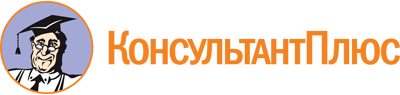 Постановление Законодательного Собрания Забайкальского края от 22.09.2010 N 263
(ред. от 28.06.2023)
"О Регламенте Законодательного Собрания Забайкальского края"Документ предоставлен КонсультантПлюс

www.consultant.ru

Дата сохранения: 27.10.2023
 Список изменяющих документов(в ред. Постановлений Законодательного Собрания Забайкальского краяот 30.03.2011 N 77, от 29.06.2011 N 242, от 07.09.2011 N 290,от 19.10.2011 N 340, от 14.12.2011 N 440, от 18.04.2012 N 106,от 27.06.2012 N 203, от 19.12.2012 N 447, от 27.02.2013 N 42,от 24.04.2013 N 135, от 03.07.2013 N 236, от 25.09.2013 N 20,от 16.10.2013 N 90, от 12.02.2014 N 47, от 17.12.2014 N 550,от 22.04.2015 N 138, от 08.07.2015 N 226, от 30.10.2015 N 384,от 11.10.2016 N 275, от 21.12.2016 N 423, от 24.05.2017 N 123,от 20.09.2017 N 208, от 20.12.2017 N 302, от 21.02.2018 N 47,от 18.04.2018 N 98, от 04.07.2018 N 200, от 20.03.2019 N 272,от 03.06.2020 N 108, от 10.07.2020 N 132, от 07.10.2020 N 178,от 27.11.2020 N 239, от 27.11.2020 N 240, от 17.02.2021 N 36,от 24.12.2021 N 333, от 30.03.2022 N 73, от 22.11.2022 N 271,от 22.03.2023 N 99, от 28.06.2023 N 235)Список изменяющих документов(в ред. Постановлений Законодательного Собрания Забайкальского краяот 30.03.2011 N 77, от 29.06.2011 N 242, от 07.09.2011 N 290,от 19.10.2011 N 340, от 14.12.2011 N 440, от 18.04.2012 N 106,от 27.06.2012 N 203, от 19.12.2012 N 447, от 27.02.2013 N 42,от 24.04.2013 N 135, от 03.07.2013 N 236, от 25.09.2013 N 20,от 16.10.2013 N 90, от 12.02.2014 N 47, от 17.12.2014 N 550,от 22.04.2015 N 138, от 08.07.2015 N 226, от 30.10.2015 N 384,от 11.10.2016 N 275, от 21.12.2016 N 423, от 24.05.2017 N 123,от 20.09.2017 N 208, от 20.12.2017 N 302, от 21.02.2018 N 47,от 18.04.2018 N 98, от 04.07.2018 N 200, от 20.03.2019 N 272,от 03.06.2020 N 108, от 10.07.2020 N 132, от 07.10.2020 N 178,от 27.11.2020 N 239, от 27.11.2020 N 240, от 17.02.2021 N 36,от 24.12.2021 N 333, от 30.03.2022 N 73, от 22.11.2022 N 271,от 22.03.2023 N 99, от 28.06.2023 N 235)